OCTAVA SESIÓN DEL PRIMER PERÍODO ORDINARIO DE SESIONESTERCER AÑO DE EJERCICIO CONSTITUCIONAL DE LA SEXAGÉSIMA PRIMERA LEGISLATURA DEL CONGRESO DEL ESTADO INDEPENDIENTE, LIBRE Y SOBERANO DE COAHUILA DE ZARAGOZA.3 de Abril del año 2020. Diputado Presidente Jaime Bueno Zertuche:Muy buenos días a todas y todos.Les damos la más cordial de las bienvenidas a este espacio legislativo, recién sanitizado.De esta manera, damos inicio a la Octava Sesión del Primer Período Ordinario de Sesiones del Tercer Año de Ejercicio Constitucional de la Sexagésima Primera Legislatura del Congreso del Estado Independiente, Libre y Soberano de Coahuila de Zaragoza. Se solicita a las compañeras y compañeros que registremos nuestra asistencia mediante el sistema.  Diputada Secretaria Lilia Isabel Gutiérrez Burciaga,   sírvase informar sobre el número de integrantes del Pleno que estamos presentes  y si existe quórum para el desarrollo de la sesión, no sin antes informar que las Diputadas Josefina Garza Barrera, Esperanza Chapa García, Blanca Eppen Canales, Graciela Fernández Almaraz y los Diputados Juan Antonio García Villa y Jesús Berino Granados, no asistirán a la presente sesión por causa justificada. Se abre el sistema de asistencia.  Se cierra el sistema de asistencia. Diputada Secretaria Lilia Isabel Gutiérrez Burciaga: Diputado Presidente, se informa que estamos presentes 19 Diputadas y Diputados, que somos la mayoría  de los integrantes del Pleno,  por lo que existe quórum legal para el desarrollo de la sesión. Diputado Presidente Jaime Bueno Zertuche:Habiendo quórum, se declara abierta la sesión y válidos los acuerdos que se aprueben en la misma.Diputada Secretaria Lily   Gutiérrez, sírvase dar lectura al Orden del Día propuesto para el desarrollo de la sesión.Diputada Secretaria Lilia Isabel Gutiérrez Burciaga: Orden del Día de la Octava Sesión del Primer Período Ordinario de Sesiones, del Tercer Año de Ejercicio Constitucional de la Sexagésima Primera Legislatura del Congreso del Estado Independiente, Libre y Soberano de Coahuila de Zaragoza.3 de abril del año 2020.1.- Lista de asistencia de las Diputadas y Diputados de la Sexagésima Primera Legislatura del Congreso del Estado.2.- Declaratoria de apertura de la Sesión.  	3.- Lectura, Discusión y, en su caso, aprobación del Orden del Día propuesto para el desarrollo de la Sesión. 4.- Lectura, discusión y, en su caso, aprobación de la Minuta de la Sesión Anterior.5.- Lectura del informe sobre el trámite realizado respecto a las Proposiciones con Puntos de Acuerdo que se presentaron en la sesión celebrada el 1° de abril de 2020.	6.- Lectura, discusión y, en su caso, aprobación de Dictámenes en cartera: A.-  Dictamen de la Comisión de Gobernación, Puntos Constitucionales y Justicia, relativo a la iniciativa con proyecto de Decreto por el que se adiciona un segundo párrafo al artículo 55 de la Constitución Política del Estado de Coahuila de Zaragoza, a cargo de las y los Diputados integrantes de la Sexagésima Primera Legislatura, y la iniciativa con Proyecto de Decreto por el que se adicionan diversas disposiciones de la Constitución Política del Estado de Coahuila de Zaragoza, planteada por el Diputado José Benito Ramírez Rosas, de la Fracción Parlamentaria “Venustiano Carranza Garza”.B.- Dictamen de la Comisión de Gobernación, Puntos Constitucionales y Justicia, relativo al oficio del Senador Salomón Jara Cruz, Vicepresidente de la Mesa Directiva de la Cámara de Senadores, mediante el cual envía Minuta con Proyecto de Decreto por el que se reforma y adiciona el artículo 4o. de la Constitución Política de los Estados Unidos Mexicanos, en materia de bienestar. C.- Dictamen de la Comisión de Gobernación, Puntos Constitucionales y Justicia, relativo al oficio enviado por el Ing. Miguel Ángel Riquelme Solís, Gobernador Constitucional del Estado de Coahuila de Zaragoza, mediante el cual se solicita respetuosamente a este H. Congreso se amplíe el plazo para la presentación de la cuenta pública anual correspondiente al ejercicio 2019 y del informe de avance de gestión financiera del periodo enero-marzo del presente año 2020, a más tardar el 15 de junio del año en curso.D.- Dictamen de la Comisión de Finanzas, con relación a Documentos emitidos por el Director General de Aguas de Saltillo, S.A. de C.V., Gerente de Administración y Finanzas de Aguas de Saltillo S.A. de C.V. y de la Contralora Interna de Aguas de Saltillo, S.A. de C.V., mediante los cuales solicitan reformar el Artículo Primero del Decreto 275, publicado en el Periódico Oficial del Gobierno del Estado de Coahuila, de fecha 11 de junio de 2019, a través del cual se autorizó a la Paramunicipal Aguas de Saltillo, S.A. de C.V. (AGSAL), para que contrate con la institución financiera que ofrezca las mejores condiciones crediticias, un crédito hasta por la cantidad de $60,000,000.00 (Sesenta Millones de Pesos 00/100 M.N.), más intereses, accesorios financieros e impuestos correspondientes, que serán destinados para el Proyecto de Reubicación de la Línea de Conducción de Agua Potable, alojada en los diez punto seis (10.6) kilómetros, objeto de la ampliación de la Carretera Zacatecas-Saltillo, de conformidad con el Proyecto de la Secretaria de Comunicación y Transportes (SCT), a través de un Financiamiento con un plazo hasta el 31 de Octubre del año Dos Mil Veintiséis (2026) y que provenga de un proceso competitivo.E.- Dictamen de la Comisión de Finanzas, con relación a una Iniciativa de Decreto enviada por el Presidente Municipal de Torreón, Coahuila de Zaragoza, mediante el cual solicita la validación de un acuerdo aprobado por el Ayuntamiento, para permutar un bien inmueble identificado como área de cesión municipal de la manzana “R”, con una superficie total de 32,296.90 m2., ubicado en el “Fraccionamiento Industrial Pymes Torreón” de esa ciudad, por el Lote 1-3 con una superficie de 32,296.90 M2., ubicado en la primera etapa del Parque Industrial Global Park Laguna de esa ciudad, a la persona moral Global Park Laguna S.A. Promotora de Inversión de Capital Variable, con objeto de llevar a cabo el inicio de las operaciones e instalación de la empresa Techronic Industries Co. México S. de R.L. de C.V., el cual fue desincorporado con Decreto número 407 publicado en el Periódico Oficial del Gobierno del Estado de fecha 20 de diciembre de 2019.7.- Clausura de la Sesión y citatorio para la próxima Sesión Diputado Presidente, cumplida la lectura del Orden del Día.Diputado Presidente Jaime Bueno Zertuche: Gracias  Diputada. Se somete a consideración el Orden del Día.   No habiendo intervenciones, se somete a votación el Orden del Día, pidiéndose a las Diputadas y Diputados que mediante el sistema emitamos nuestro voto y a la Diputada Secretaria Lily Gutiérrez, nos informe sobre el resultado. Se abre el sistema. Se cierra el sistema. Diputada Secretaria Lilia Isabel Gutiérrez Burciaga: Diputado Presidente, se informa que el resultado de la votación es el siguiente: 19 votos a favor; 0  votos en contra y 0 abstenciones. Diputado Presidente Jaime Bueno Zertuche: Conforme al resultado de la votación, se aprueba por unanimidad el Orden del Día propuesto para el desarrollo de la sesión en los términos en que se presentó. Se informa que por acuerdo de los integrantes de la Junta de Gobierno se solicita la dispensa de la lectura de la Minuta de la sesión anterior, así como del Informe sobre el trámite realizado respecto a las proposiciones con Punto de Acuerdo de la sesión del día 1º de abril, lo que se somete a su consideración.No habiendo intervenciones, se somete a votación la referida propuesta de dispensa. Le solicito a la Diputada Secretaria Elisa Catalina Villalobos Hernández,  tome nota de la votación e informe sobre el resultado. Se abre el sistema.   Se cierra el sistema. Diputada Secretaria Elisa Catalina Villalobos Hernández: Diputado Presidente, se informa que el resultado de la votación es el siguiente: 19  votos a favor; 0  en contra y 0 abstenciones. Diputado Presidente Jaime Bueno Zertuche: Se aprueba por unanimidad la propuesta para la dispensa de la lectura de los asuntos antes mencionados, por lo que se somete a consideración la Minuta de la sesión anterior. Si alguien  desea intervenir, sírvase manifestarlo. No habiendo intervenciones, se somete a votación la Minuta de la sesión anterior.  Diputada Secretaria Elisa Catalina Villalobos Hernández, sírvase tomar nota de la votación e informar sobre el resultado. Se abre el sistema.  Se cierra el sistema. Diputada Secretaria Elisa Catalina Villalobos Hernández: Diputado Presidente, se informa que el resultado de la votación es el siguiente: 19  votos a favor; 0 en contra y 0 abstenciones. Diputado Presidente Jaime Bueno Zertuche: Se aprueba por unanimidad la Minuta de la sesión anterior en los términos en que fue presentada. MINUTA DE LA SÉPTIMA SESIÓN DEL PRIMER PERIODO ORDINARIO DE SESIONES DEL TERCER AÑO DE EJERCICIO CONSTITUCIONAL DE LA SEXAGÉSIMA PRIMERA LEGISLATURA DEL CONGRESO DEL ESTADO, INDEPENDIENTE, LIBRE Y SOBERANO DE COAHUILA DE ZARAGOZA.EN LA CIUDAD DE SALTILLO, COAHUILA DE  ZARAGOZA, EN EL SALÓN DE SESIONES DEL CONGRESO DEL ESTADO INDEPENDIENTE, LIBRE Y SOBERANO DE COAHUILA DE ZARAGOZA,  SIENDO LAS 16 HORAS, CON 43 MINUTOS, DEL DÍA 2 DE ABRIL DEL AÑO 2020, DIO INICIO LA SESIÓN ESTANDO PRESENTES 18 DE 25 DE LOS INTEGRANTES DE LA LEGISLATURA, INFORMANDO LA PRESIDENCIA QUE LAS DIPUTADAS JOSEFINA GARZA BARRERA, ESPERANZA CHAPA GARCÍA, BLANCA EPPEN CANALES, GRACIELA FERNÁNDEZ ALMARAZ, ZULMMA VERENICE GUERRERO CÁZARES Y LOS DIPUTADOS JUAN ANTONIO GARCÍA VILLA Y JESÚS BERINO GRANADOS, DIERON AVISO QUE NO ASISTIRÍAN A LA SESIÓN POR CAUSA JUSTIFICADA.1.- SE DIO LECTURA AL ORDEN DEL DÍA, APROBÁNDOSE POR UNANIMIDAD DE VOTOS, EN LOS TÉRMINOS QUE FUE LEÍDA.2.- SE APROBÓ POR UNANIMIDAD DE VOTOS LA MINUTA DE LA SESIÓN ANTERIOR EN LOS TÉRMINOS QUE FUE LEÍDA, DISPENSÁNDOSE SU LECTURA.3.- SE DIO LECTURA AL INFORME DE CORRESPONDENCIA Y DOCUMENTACIÓN RECIBIDA POR EL CONGRESO DEL ESTADO.4.- SE DIO LECTURA A UNA INICIATIVA CON PROYECTO DE DECRETO POR EL QUE SE ADICIONA UN SEGUNDO PÁRRAFO AL ARTÍCULO 55 DE LA CONSTITUCIÓN POLÍTICA DEL ESTADO DE COAHUILA DE ZARAGOZA, QUE PRESENTARON LAS Y LOS DIPUTADOS INTEGRANTES DE LA SEXAGÉSIMA PRIMERA LEGISLATURA, Y FUE TURNADA A LA COMISIÓN DE GOBERNACIÓN, PUNTOS CONSTITUCIONALES Y JUSTICIA PARA LOS EFECTOS DE ESTUDIO Y DICTAMEN.5.- SE DIO LECTURA A UNA INICIATIVA CON PROYECTO DE DECRETO QUE PRESENTÓ EL DIPUTADO JOSÉ BENITO RAMÍREZ ROSAS, POR EL QUE SE ADICIONAN DIVERSAS DISPOSICIONES DE LA CONSTITUCIÓN POLÍTICA LOCAL Y DE LA LEY ORGÁNICA DEL CONGRESO DEL ESTADO, A FIN DE INCORPORAR EN AMBOS ORDENAMIENTOS, LA ALTERNATIVA DE REALIZAR  SESIONES VIRTUALES ANTE CONTINGENCIAS QUE PONGAN EN GRAVE RIESGO LA INTEGRIDAD FÍSICA, LA SALUD Y LA VIDA DE LA POBLACIÓN, COMO LA QUE ACTUALMENTE ENFRENTAMOS, CON MOTIVO DE LA PANDEMIA POR CORONAVIRUS, Y FUE TURNADA A LA COMISIÓN DE GOBERNACIÓN, PUNTOS CONSTITUCIONALES Y JUSTICIA, Y LA REFERENTE A LA REFORMA A LA LEY ORGÁNICA DEL CONGRESO DEL ESTADO SE TURNÓ A LA COMISIÓN REGLAMENTOS Y PRÁCTICAS PARLAMENTARIAS, PARA EFECTOS DE ESTUDIO Y DICTAMEN6.- SE APROBÓ POR UNANIMIDAD DE VOTOS, Y EN LOS TÉRMINOS QUE FUE LEÍDO, EL DICTAMEN DE LA COMISIÓN DE GOBERNACIÓN, PUNTOS CONSTITUCIONALES Y JUSTICIA, CON RELACIÓN AL OFICIO ENVIADO POR EL LIC. SERGIO LARA GALVÁN SECRETARIO DEL AYUNTAMIENTO DE TORREÓN, COAHUILA DE ZARAGOZA, MEDIANTE EL CUAL INSTA SE DÉ TRÁMITE CORRESPONDIENTE PARA QUE SE REALICE LA DESIGNACIÓN DE QUIEN HABRÁ DE SUSTITUIR AL C. JOSÉ IGNACIO GARCÍA CASTILLO AL CARGO DE PRIMER REGIDOR DE DICHO AYUNTAMIENTO.7.- SE APROBÓ POR UNANIMIDAD DE VOTOS, EL ACUERDO DE LA JUNTA DE GOBIERNO POR MEDIO DEL CUAL SE CONSTITUYÓ COMO COMISIÓN ESPECIAL PARA LA ATENCIÓN Y SEGUIMIENTO DE LA CONTINGENCIA SANITARIA Y ECONÓMICA MOTIVADA POR EL COVID-19,  EN LOS SIGUIENTES TÉRMINOS: PRIMERO.- SE APRUEBA QUE LA JUNTA DE GOBIERNO SE CONSTITUYA COMO COMISIÓN ESPECIAL PARA LA ATENCIÓN Y SEGUIMIENTO DE LA CONTINGENCIA SANITARIA Y ECONÓMICA MOTIVADA POR EL COVID-19, LA CUAL SERÁ PRESIDIDA Y REPRESENTADA POR EL PRESIDENTE, EL DIPUTADO EMILIO ALEJANDRO DE HOYOS MONTEMAYOR. SEGUNDO.- LOS INTEGRANTES DE ESTA COMISIÓN ESPECIAL, SERÁN CONVOCADOS POR EL PRESIDENTE DE LA MISMA, PARA EL EFECTO DE INICIAR EL DESARROLLO DE SUS TRABAJOS. TERCERO.- LA COMISIÓN ESPECIAL ACORDARÁ LO QUE ESTIME NECESARIO Y PROCEDENTE PARA SU FUNCIONAMIENTO Y EL DEBIDO CUMPLIMIENTO DE SU COMETIDO, OBSERVANDO LAS DISPOSICIONES DE LA LEY ORGÁNICA DEL CONGRESO DEL ESTADO, QUE REGULAN EL FUNCIONAMIENTO DE LAS COMISIONES DICTAMINADORAS PERMANENTES Y ESPECIALES, ASÍ COMO LOS ACUERDOS QUE APRUEBE EL PLENO DEL CONGRESO O LA DIPUTACIÓN PERMANENTE, PARA EL DESARROLLO DE SUS TRABAJOS Y, CUARTO.- UNA VEZ QUE LA REFERIDA COMISIÓN ESPECIAL CUMPLA CON EL COMETIDO QUE SE LE ASIGNÓ EN LOS TÉRMINOS DE LO APROBADO PARA SU CREACIÓN, O CONCLUIDO EL EJERCICIO DE LA SEXAGÉSIMA PRIMERA LEGISLATURA, SE DARÁ POR CONCLUIDO SU FUNCIONAMIENTO Y SE HARÁ LA DECLARATORIA CORRESPONDIENTE.NO HABIENDO OTRO ASUNTO QUE TRATAR, LA PRESIDENCIA DIO POR CONCLUIDA LA SESIÓN SIENDO, LAS 17:00 HORAS, CON 22 MINUTOS DEL MISMO DÍA Y AÑO,  CITANDO A LAS DIPUTADAS Y DIPUTADOS A LA OCTAVA SESIÓN, QUE SE CELEBRARA A LAS 10 HORAS, DEL VIERNES  3  ABRIL DE AÑO EN CURSO.DIP. JAIME BUENO ZERTUCHE.PRESIDENTE DE LA MESA DIRECTIVA.INFORME SOBRE EL TRAMITE REALIZADO RESPECTO A LAS PROPOSICIONES CON PUNTO DE ACUERDO PRESENTADAS EN LA SESION CELEBRADA POR EL PLENO DEL CONGRESO DEL ESTADO EL 1 DE ABRIL DE 2020. 	Sobre el tramite realizado respecto de las Proposiciones con Puntos de Acuerdo que se presentaron en la sesión celebrada el 1 de abril de 2020, el Pleno del Congreso del Estado, informa lo siguiente:1.- Se formuló comunicación mediante  la cual se envió a la Secretaría de Salud Federal la Proposición con Punto de Acuerdo planteada por las Diputadas y los Diputados integrantes del Grupo Parlamentario “Gral. Andrés S. Viesca”, del Partido Revolucionario Institucional, por conducto del Diputada Lilia Isabel Gutiérrez Burciaga, “Mediante el cual respetuosamente se exhorta al Titular de la Secretaría de Salud, Jorge Carlos Alcocer Varela, a que formule recomendaciones a las áreas de la administración pública federal competentes, para que asignen los recursos y el equipamiento especial necesario para los hospitales y centros de salud del país, a fin de garantizar el derecho a la protección de la salud que tiene toda persona en los términos del artículo 4° constitucional, priorizando la debida atención médica a los pacientes diagnosticados con coronavirus covid-19”, para los efectos procedentes. 2.- Se formularon comunicaciones mediante las cuales se envió a la Comisión Nacional del Agua y al Titular del Poder Ejecutivo del Estado de Coahuila la Proposición con Punto de Acuerdo planteada por la Diputada Rosa Nilda González Noriega, conjuntamente con los Diputados integrantes del Grupo Parlamentario del Partido Acción Nacional, “Con el objeto de que esta Soberanía envíe una atenta solicitud a la Comisión Nacional del Agua (CONAGUA) y al Ejecutivo del Estado, para que conjuntamente busquen alternativas dentro del marco del Tratado de Aguas de 1944 entre Estados Unidos y México, que  eviten el trasvase de agua de la Presa Venustiano Carranza, mejor conocida como “Don Martín” a la Presa Falcón en Tamaulipas, esto debido a los daños ecológicos y graves consecuencias económicas para la actividades productivas de los pescadores, de los usuarios del Distrito de Riego 04 “Don Martin” y en general para los habitantes de Juárez, Coahuila, para los efectos procedentes. 3.- Se formularon comunicaciones mediante las cuales se envio al Titular del Ejecutivo Estatal, a los 38 Ayuntamientos, a las Delegaciones Federales y a la Secretaria de Finanzas del Gobierno del Estado de Coahuila la Proposición con Punto de Acuerdo planteada por la Diputada Zulmma Verenice Guerrero Cázares, conjuntamente con el Diputado Emilio Alejandro de Hoyos Montemayor, del Grupo Parlamentario “Brigido Ramiro Moreno Hernández” del Partido Unidad Democrática de Coahuila, “Por el que se propone tanto autoridades  municipales, estatales y federales acciones para atención a grupos vulnerables e información oportuna y actual sobre las medidas y programas emergentes que realiza cada dependencia en Coahuila entorno a la pandemia del Coronavirus”, para los efectos procedentes. 4.- Se formuló comunicación mediante la cual se envió al Titular del Poder Ejecutivo Federal la Proposición con Punto de Acuerdo planteada por los Diputados Claudia Isela Ramírez Pineda de la Fracción Parlamentaria “Elvia Carrillo Puerto” del Partido de la Revolución Democrática, conjuntamente con el Diputado Emilio Alejandro de Hoyos Montemayor del Grupo Parlamentario “Brigido Ramiro Moreno Hernández” del Partido Unidad Democrática de Coahuila, por el que se exhorta respetuosamente al presidente de la República Lic. Andrés Manuel López Obrador a tomar las medidas conducentes a fin de restringir el tránsito no indispensable de las personas provenientes de los Estados Unidos de América, con el objeto de reducir al mínimo el número de contagios de coronavirus y proteger la salud de las y los mexicanos; así como a intervenir urgentemente en los municipios fronterizos de Acuña y Piedras Negras para apoyar en la atención de los migrantes concentrados en estos municipios derivado del cierre de la frontera por parte de los Estados Unidos”, para los efectos procedentes. 5.- Se formuló comunicación mediante la cual se envió al Director del Instituto Mexicano del Seguro Social la Proposición con Punto de Acuerdo planteada por las Diputadas y los Diputados integrantes del Grupo Parlamentario “Gral. Andrés S. Viesca”, del Partido Revolucionario Institucional, por conducto del Diputado Jesús Berino Granados”, “Con el objeto de exhortar respetuosamente al Director del IMSS Nacional y al actual titular del órgano de operación administrativa desconcentrada (TOOAD) del IMSS en COAHUILA, para que garanticen medicamentos e insumos necesarios para que el personal médico y de enfermería puedan hacer frente ante la situación de pandemia y brindar la debida atención a los derechohabientes”, para los efectos procedentes. 6.- Se formuló comunicación mediante la cual se envió a la Comisión de Trabajo y Previsión Social la Proposición con Punto de Acuerdo planteada por el Diputado José Benito Ramírez Rosas, de la Fracción Parlamentaria “Venustiano Carranza Garza”, “Con la finalidad de que, en forma respetuosa, esta Soberanía exhorte al titular de la Secretaría de Salud en la Entidad, Doctor Roberto Bernal Gómez, a fin de que disponga lo conducente para el efecto de que, a la brevedad posible, su administración reconozca, mediante los procedimientos oficiales correspondientes, al Sindicato de Trabajadores del Sistema Nacional de Salud, Sección 16, con jurisdicción en Coahuila, y a su secretaria general, Licenciada Yolanda C. Palacios Castillo, toda vez que dicha organización gremial, efectivamente, reúne los requisitos legales para operar en el Estado, conforme a su cometido y sus regulaciones internas, según se puede verificar en la documentación probatoria que se adjunta al presente planteamiento”, para los efectos procedentes. 7.- Se formularon comunicaciones mediante  las cuales se envió a la Secretaria de Salud y a la Comisión Federal para la Protección Contra Riesgos Sanitarios la Proposición con Punto de Acuerdo planteada por las Diputadas y los Diputados integrantes del Grupo Parlamentario “Gral. Andrés S. Viesca”, del Partido Revolucionario Institucional, por conducto de la Diputada Diana Patricia González Soto, ”Con el objeto de exhortar a la Secretaría de Salud Federal, a través del Instituto de Diagnóstico y Referencia Epidemiológicos (INDRE) y a la Comisión Federal para la Protección Contra Riesgos Sanitarios (COFEPRIS), para que detecte y verifiquen a los laboratorios o personas que están vendiendo pruebas falsas de COVID- 19 y tratamientos que afirman prevenir y curar el coronavirus, a fin de que sean sancionados y que la población sea prevenida en todo momento”, para los efectos procedentes. 8.- Se formuló comunicación mediante la cual se envió a la Subsecretaria de Atención Ciudadana del Estado la Proposición con Punto de Acuerdo que presenta el Diputado Juan Carlos Guerra López Negrete, conjuntamente con los Diputados integrantes del Grupo Parlamentario del “Partido Acción Nacional”, “Con objeto que el H. Pleno del Congreso, haga un exhorto al titular de la Dirección de Gestión Social de la Subsecretaría de Atención Ciudadana del Estado, para que  a la brevedad posible  establezca las bases o lineamientos que permitan a los comerciantes ambulantes con independencia de que pertenezcan o no a un sindicato, asociación o un determinado grupo o simplemente aquellos que sin pertenecer a ninguno de los anteriores su principal actividad sea la del comercio ambulante, tener acceso a los apoyos que se ofrecerán, garantizando que la entrega de los mismos sea transparente y con pleno cumplimiento de las bases o lineamientos emitidos, evitando sea condicionada (la entrega) con otros fines que pudieran ser de naturaleza meramente electoral”, para los efectos procedentes. 9.- Se formularon comunicaciones mediante los cuales se envió a los 38 Ayuntamientos del Estado de Coahuila la Proposición con Punto de Acuerdo planteada por el Diputado Jesús Andrés Loya Cardona, conjuntamente con las Diputadas y los Diputados integrantes del Grupo Parlamentario “Gral. Andrés S. Viesca”, del Partido Revolucionario Institucional, “Con el objeto de exhortar a los Alcaldes de los 38 Municipios del Estado para que implementen o, en su caso, continúen realizando jornadas de sanitización de espacios públicos para prevenir el contagio del virus COVID-19 o coronavirus en sus Municipios”, para los efectos procedentes. 10.- Se formularon comunicaciones mediante las cuales se envió a la Secretaria de Salud Federal, al Titular del IMSS, al Titular del ISSSTE y a la Secretaria de Salud del Estado de Coahuila la Proposición con Punto de Acuerdo planteada por la Diputada María Eugenia Cázares Martínez, conjuntamente con los Diputados integrantes del Grupo Parlamentario del Partido Acción Nacional, “Con objeto de que este H.  Pleno solicite  a la Secretaría de Salud Federal, al Titular del IMSS, al Titular del ISSSTE  y a la Secretaría de Salud del Estado, la siguiente información: 1)  Si cuentan con suficientes pruebas de tamizaje para diagnosticar el Covid 19; 2)  En su caso, informen si han recibido apoyos financieros para adquirir los kits correspondientes; 3) La forma y protocolos que implementarán para evitar sub diagnosticar (diagnósticos erróneos) con otras enfermedades a los pacientes, y ; 4)  Si están realizando acciones conjuntas con otras instituciones o laboratorios privados para hacerse con los insumos (kits) necesarios para realizar los diagnósticos”, para los efectos procedentes. 11.- Se formuló comunicación mediante la cual se envió a la Secretaria de Salud Federal la Proposición con Punto de Acuerdo planteada por el Diputado Gerardo Abraham Aguado Gómez, conjuntamente con los Diputados integrantes del Grupo Parlamentario del Partido Acción Nacional, “con objeto de que este H. Pleno solicite al titular de la Secretaría de Salud Federal que, en coordinación con las autoridades sanitarias locales y las distintas instituciones de salud,  implemente a la brevedad un sistema de información nacional que en tiempo real y diariamente informe acerca de las personas diagnosticadas con neumonía atípica, influenza y otras enfermedades de síntomas similares al coronavirus (Covid-19)”, para los efectos procedentes. 12.- Se formuló comunicación mediante la cual se envió al Titular del Poder Ejecutivo del Estado de Coahuila la Proposición con Punto de Acuerdo planteada por el Diputado Juan Antonio García Villa, conjuntamente con los Diputados integrantes del Grupo Parlamentario del Partido Acción Nacional, “Mediante el cual propone a esta honorable asamblea dar inicio al proceso mediante el cual, de ser el caso, se amplíe el plazo de presentación de la cuenta pública correspondiente al ejercicio fiscal 2019”, para los efectos procedentes. 13.- Se formuló comunicación mediante la cual se envió al Titular del Poder Ejecutivo del Estado de Coahuila la Proposición con Punto de Acuerdo planteada por la Diputada Gabriela Zapopan Garza Galván, conjuntamente con los Diputados integrantes del Grupo Parlamentario del Partido Acción Nacional, “Con objeto de que este H. Pleno solicite  al Poder Ejecutivo del Estado que en coordinación con este Congreso, realicen las acciones necesarias para generar un ambiente de equidad y tranquilidad en el Estado durante el resto del proceso electoral 2020, y se realice un atento exhorto al Instituto Nacional electoral, para diferir, aplazar la fecha de la jornada electoral hasta el mes de septiembre u octubre, y modificar las fechas del proceso electoral en Coahuila”, para los efectos procedentes. A T E N T A M E N T E.SALTILLO, COAHUILA, A 2 DE ABRIL DE 2020.EL PRESIDENTE DE LA MESA DIRECTIVA.DIPUTADO JAIME BUENO ZERTUCHE.Diputado Presidente Jaime Bueno Zertuche:A continuación, esta Presidencia informa que los coordinadores de las Comisiones de Gobernación, Puntos Constitucionales y Justicia y de Finanzas, con fundamento en lo dispuesto en el artículo 63 de la Constitución Política del Estado de Coahuila de Zaragoza, y en los artículos 39, 171, 172 y demás relativos de la Ley Orgánica del Congreso del Estado, ha solicitado la dispensa del trámite consignado en el artículo 215 y en el Párrafo Segundo del Artículo 253 del Ordenamiento Legal antes invocado, de los Dictámenes consignados en los Puntos del 6 A al 6 E del Orden del Día previamente aprobado, así como la dispensa de la lectura de los Considerandos y Resultandos de los Dictámenes antes mencionados y que sólo sea leído el proyecto de decreto de los mismos o alguna de sus partes considerativas más relevantes, toda vez que los Dictámenes fueron dados a conocer con anticipación a los integrantes de esta Legislatura y que ya se encuentran íntegramente en la gaceta parlamentaria de la página del Congreso, por lo que dicha solicitud se somete a su consideración.No habiendo intervenciones, se somete a votación la referida propuesta de dispensa, pidiéndose a las Diputadas y Diputados presentes que emitamos nuestro voto mediante el sistema electrónico, y a la Diputada Lily Gutiérrez nos informe sobre el resultado.Se abre el sistema. Se cierra el sistema.Diputada Secretaria Lilia Isabel Gutiérrez Burciaga:Diputado Presidente, se informa que el resultado de la votación es el siguiente: 19 votos a favor; 0 votos en contra y 0 abstenciones.Diputado Presidente Jaime Bueno Zertuche:Conforme al resultado de la votación, se aprueba por unanimidad la propuesta para la dispensa de la lectura de los Dictámenes mencionados, que en su caso sean leídos en los términos señalados anteriormente.Le solicito a la Diputada Secretaria Elisa Catalina Villalobos Hernández,  que en la forma aprobada se sirva dar lectura al Dictamen consignado en el Punto 6 A del Orden del Día. Diputada Elisa Catalina Villalobos Hernández:Con el permiso de la Presidencia.  Dictamen de la Comisión de Gobernación, Puntos Constitucionales y Justicia de la Sexagésima Primera Legislatura del Congreso del Estado Independiente, Libre y Soberano de Coahuila de Zaragoza, relativo a la iniciativa con proyecto de Decreto por el que se adiciona un segundo párrafo al artículo 55 de la Constitución Política del Estado de Coahuila de Zaragoza, a cargo de las y los Diputados integrantes de la Sexagésima Primera Legislatura, y la iniciativa con Proyecto de Decreto por el que se adicionan diversas disposiciones de la Constitución Política del Estado de Coahuila de Zaragoza, planteada por el Diputado José Benito Ramírez Rosas, de la Fracción Parlamentaria “Venustiano Carranza Garza”, y;R E S U L T A N D OPRIMERO.- Que en sesión celebrada por el Pleno del Congreso el día 02 del mes de abril de 2020, se acordó turnar a esta Comisión de Gobernación, Puntos Constitucionales y Justicia, las iniciativas a que se ha hecho referencia.SEGUNDO.- Que en cumplimiento de dicho acuerdo, en misma fecha, se turnó a esta Comisión de Gobernación, Puntos Constitucionales y Justicia, la iniciativa con proyecto de Decreto por el que se adiciona un segundo párrafo al artículo 55 de la Constitución Política del Estado de Coahuila de Zaragoza, a cargo de las y los Diputados integrantes de la Sexagésima Primera Legislatura, y la iniciativa con Proyecto de Decreto por el que se adicionan diversas disposiciones de la Constitución Política del Estado de Coahuila de Zaragoza, planteada por el Diputado José Benito Ramírez Rosas, de la Fracción Parlamentaria “Venustiano Carranza Garza”, y;  C O N S I D E R A N D OPRIMERO.- Que esta Comisión de Gobernación, Puntos Constitucionales y Justicia, con fundamento en los artículos 90, 116, 117 y demás relativos de la Ley Orgánica del Congreso del Estado, es competente para emitir el presente dictamen.SEGUNDO.- Que la iniciativa con proyecto de Decreto por el que se adiciona un segundo párrafo al artículo 55 de la Constitución Política del Estado de Coahuila de Zaragoza, a cargo de las y los Diputados integrantes de la Sexagésima Primera Legislatura, se basa entre otras en las consideraciones siguientes:  E X P O S I C I Ó N   D E   M O T I V O S“El pasado 23 de marzo, la Organización Mundial de la Salud (OMS) y el Gobierno de México anunciaron formalmente que el país había entrado en la fase 2 de la pandemia del coronavirus, y el 30 de este mismo mes se publicó en el Diario Oficial de la Federación el Acuerdo por el que se declara como emergencia sanitaria por causa de fuerza mayor, a la epidemia de enfermedad generada por el Virus SARS-Co V2.Bajo estas circunstancias, naturalmente, hoy la única prioridad de los coahuilenses y los mexicanos debe ser la lucha contra ésta pandemia y la preservación de la salud de nuestros ciudadanos, es algo que tenemos que tomar con la máxima seriedad y responsabilidad.Ahora bien, como servidores públicos de elección popular, tenemos la obligación de cumplir con el mandato que nos fue conferido, así lo establece el cuarto párrafo del artículo 5° de la Constitución Política de los Estados Unidos Mexicanos.Bajo esa premisa, representa un cargo irrenunciable, es decir, no cabe la renuncia pues ello conllevaría a vulnerar la voluntad soberana del ciudadano, manifestada a través del voto.En ese sentido, la función legislativa no puede detenerse pues estaríamos incumpliendo un mandato constitucional. Hoy ante la situación de emergencia sanitaria a nivel internacional, nos ha obligado a reorganizar la forma en cómo hemos venido desarrollando nuestra vida cotidiana, nos vimos forzados a reorganizar la manera en que se imparte la educación, a realizar el trabajo desde casa, a mantenernos cerca de tu familia y la sociedad, mediante la utilización de la tecnología, algo que años atrás no nos hubiéramos imaginado.Esta situación emergente, ha conculcado no solamente en el ámbito de salud, sino también en el laboral, esto nos ha llevado a acelerar la transformación digital que estábamos viviendo, obligándonos a hacer uso de la tecnología para realizar nuestro trabajo, sin que por ello quede de lado la eficiencia y eficacia de los trabajos desarrollados.Está transformación digital implica un cambio de paradigma en la manera en cómo nos estamos organizando, en qué tanto estábamos familiarizados o actualizados con esta forma de comunicarnos, trajo un cambio en la forma de cómo dar cabal cumplimiento a nuestro trabajo, sin que nos tengamos que quedar cruzados de brazos mientras pasan estas calamidades, obviamente esto trae consigo retos muy interesantes, innovadores y renovadores de las formas convencionales y habituales.Es precisamente este motivo por el que hoy presentamos esta iniciativa con proyecto de decreto para reformar la Constitución local, encaminada a contemplar la realización de sesiones de este H. Pleno del Congreso, de manera virtual, como consecuencia de las contingencias que pudieran ocurrir en nuestro entorno, derivadas de cuestiones de salud pública, de seguridad o desastres naturales, indiscutiblemente todas ellas con el objeto de seguir cumpliendo nuestra función de legisladores, a la par de que cumplimos con las medidas preventivas y de control sanitario, para evitar que se propague este virus.Así pues, es objeto de esta iniciativa el regular las sesiones virtuales, entendiendo que este tipo de sesiones se realizarán de manera excepcional, cuando se actualice alguna situación de emergencia prevista por la ley y que, debido a ello, no pueda realizarse de manera habitual, es decir, de manera presencial en los recintos oficiales destinados para ello.Es por lo anteriormente expuesto, que resulta pertinente la presente propuesta de reforma a la Constitución Política del Estado de Coahuila de Zaragoza.”TERCERO.- Que la iniciativa con Proyecto de Decreto por el que se adicionan diversas disposiciones de la Constitución Política del Estado de Coahuila de Zaragoza, planteada por el Diputado José Benito Ramírez Rosas, de la Fracción Parlamentaria “Venustiano Carranza Garza”, se basa entre otras en las consideraciones siguientes:  EXPOSICIÓN DE MOTIVOS“Primero que nada, estimo pertinente señalar que el presente planteamiento para adecuar nuestro marco jurídico a las circunstancias actuales, no pretende sino mostrar la capacidad de respuesta efectiva por parte de esta Soberanía ante eventualidades de tan grande magnitud como la pandemia por coronavirus que hoy azota al mundo entero.Como ustedes recordarán, por su carácter inédito, la sesión que celebró la semana pasada este Honorable Pleno fue calificada como “histórica” por el compañero diputado Marcelo de Jesús Torres Cofiño.El hecho de haberse podido desahogar, vía internet, el orden del día respectivo, también movió al líder de la bancada panista a reconocer el profesionalismo del equipo que propició este enlace digital.En efecto, fue una proeza técnica lograr que, de manera simultánea, los 25 integrantes del Pleno participásemos, aunque con algunos imponderables, de la sesión desarrollada el pasado miércoles, 25 de marzo.Sin embargo, debido a que las actividades legislativas de ese día sugieren serias violaciones a diversas disposiciones de la Constitución Política local, así como de la Ley Orgánica de este Congreso, este hecho “histórico” podría pasar a la historia como un lamentable despropósito, producto de la insistencia de quien o quienes propusieron, seguramente de buena fe, el desarrollo de la sesión, bajo tales condiciones.Resultaría comprensible, mientras tanto, que el presidente de la Junta de Gobierno, nuestro compañero diputado Emilio de Hoyos Montemayor, conviniera en que se realizara dicha sesión remota, considerando que la actual contingencia sanitaria en México, derivada de la pandemia por coronavirus, exige, obviamente, reacciones inmediatas y medidas prácticas.Pero también es pertinente reconocer que, al menos esta vez, le quedamos a deber a la ciudadanía en nuestro carácter de representantes populares, al no dar señales de nuestro celo por la observancia estricta de la ley, a pesar de que para eso fuimos llamados, lo mismo que para contribuir, desde nuestra función legislativa, en la consolidación del estado de derecho.El hecho de que, en general, la opinión pública vea con buenos ojos la realización de sesiones en línea, no nos exime de nuestra responsabilidad de llevarlas a cabo con estricto apego a la Constitución Política local, la Ley Orgánica de este Honorable Congreso y otros ordenamientos aplicables.Si bien nuestro interés consiste incluso en solidarizarnos con la sociedad en la puesta en práctica de las medidas dictadas por las autoridades sanitarias para contener la pandemia por coronavirus (o Covid-19), considero entonces que es urgente efectuar adecuaciones a nuestro marco jurídico que respondan puntualmente a las exigencias de esta contingencia sanitaria.De no hacerlo, la realización de sesiones en línea nos llevaría, sin duda, a seguir cometiendo claras infracciones, como ya sucedió el pasado 25 de marzo, en que, por lo mismo, se puso en tela duda la validez jurídica de los acuerdos y demás trabajos legislativos desahogados en dicho ejercicio.Sobre esto último, estimo necesario que abramos un debate responsable, a fin de actuar en consecuencia, de ser necesario reponiendo el proceso anterior, mayormente cuando, de entre los asesores jurídicos del propio Congreso, surgieron voces de alarma que sugerían la cancelación de las sesiones en línea, por ser violatorias, así mismo, en el entendido de que hay otras alternativas para sesionar legalmente y sin riesgos de contagio.Entre las opciones más viables está la referente a que este Pleno, a semejanza de lo que hizo la Cámara de Diputados, apruebe la entrada en funciones de una Diputación Permanente que, a puerta cerrada y aplicando las medidas sanitarias establecidas, se haga cargo, en el salón de sesiones y durante la actual cuarentena, de los asuntos legislativos más esenciales.Lo anterior, en apego a lo que dispone la Ley Orgánica del Congreso Independiente, Libre y Soberano de Coahuila de Zaragoza, que, a la letra, reza: ARTÍCULO 47.- La o el Presidente de la Mesa Directiva dirigirá los trabajos de las sesiones del Pleno, cuidando que éstos se lleven a cabo conforme a lo establecido en la ley.Por su parte, la Constitución Política del Estado de Coahuila de Zaragoza, reitera: ARTÍCULO 57. El Congreso en todo lo que concierne a su régimen interior, se sujetará a las prevenciones de su Ley, en lo que no se oponga a los preceptos constitucionales.Igualmente, respecto de la observancia de la Ley a la que está obligado el Congreso del Estado, su Ley Orgánica subraya: ARTÍCULO 38.- El Pleno Legislativo del Congreso del Estado es la Asamblea deliberante compuesta por la totalidad de las y los Diputados, la cual actúa en los términos y con las formalidades establecidas por la presente Ley, el Reglamento de Prácticas Parlamentarias y demás disposiciones que a tal efecto determine la legislatura o aquellas que resulten aplicables.Por otra parte, el mismo ordenamiento, en el Capítulo II de las Disposiciones Preliminares, relativo a la Sede y del Recinto Oficial del Congreso del Estado, dispone claramente en su ARTÍCULO 8°. - La sede del Congreso del Estado de Coahuila de Zaragoza es la ciudad capital de la entidad. Sus siguientes tres párrafos, agregan:Se consideran recintos oficiales, todas las instalaciones, inmuebles u oficinas del Congreso del Estado que sean utilizadas para los trabajos del Pleno, comisiones y dependencias directivas o administrativas. El Congreso del Estado sesionará únicamente en los recintos oficiales, salvo caso fortuito o de fuerza mayor, o cuando por causas especiales lo acuerde el Pleno por mayoría calificada, y sólo provisionalmente para desahogar los asuntos concretos acordados. El decreto que autorice la declaratoria de nuevos recintos oficiales, deberá publicarse en el Periódico Oficial del Gobierno del Estado.El Artículo 55 constitucional dispone, así mismo, que El lugar de sesiones del Congreso será el designado por el mismo para la residencia de los Poderes del Estado y no podrá trasladarse a otro punto sin que para ello estén de acuerdo las dos terceras partes de los diputados presentes.Como se puede observar, en ninguna parte de esta porción se especifica que las teleconferencias puedan hacer las veces de recinto oficial, por lo que es necesario adecuar la ley en este aspecto, sin omitir que el término empleado aquí como “caso fortuito o de fuerza mayor” tampoco se refiere, específicamente, a contingencias sanitarias como la actual.En su primer párrafo, el Artículo 39 de misma Ley también señala: El Pleno Legislativo del Congreso del Estado sólo podrá ejercer sus funciones con la concurrencia de más de la mitad del número total de sus miembros. Obviamente, el término “concurrencia” se refiere a la asistencia de los diputados al salón de sesiones del Palacio del Congreso.No quiero pasar por alto el hecho de que nuestra Ley Orgánica también contempla, en su Artículo 45, que: Las y los integrantes de la Mesa Directiva, sólo podrán ser removidos de sus cargos por las causas siguientes: I. Transgredir en forma grave o reiterada las disposiciones contenidas en la Constitución Política del Estado de Coahuila de Zaragoza y esta Ley; II. Incumplir los acuerdos del Pleno, cuando se afecten las atribuciones constitucionales y legales del Congreso; y III. Dejar de asistir, reiteradamente y sin causa justificada, a las sesiones del Congreso. En efecto, estas disposiciones también quedan para el debate, en virtud de las violaciones en que se incurrió en la sesión virtual del pasado 25 de marzo.El Instituto Nacional Electoral y el Tribunal Electoral del Poder Judicial de la Federación, son hasta ahora las únicas instituciones públicas que han decidido realizar sus sesiones vía remota, a fin de evitar, mediante aislamiento, contagios por Covid-19. En ninguno de ambos casos se especifican los mecanismos, ni las bases legales para la implementación de sus sesiones virtuales. En tanto, el Congreso del Estado de Sinaloa está en vías de adecuar su marco legal para poder sesionar virtualmente.A través del presente planteamiento se busca incorporar, tanto a la Constitución Política estatal, como a la Ley Orgánica del Congreso de Coahuila, el concepto de “sesiones virtuales”, “sesiones vía remota” o “sesiones vía electrónica”, luego que estas han sido motivadas por la actual contingencia sanitaria, y prevenir así infracciones a ambos ordenamientos, que aún no prevén el uso de internet para que los legisladores sesionen simultáneamente desde sus respectivos lugares de residencia.”CUARTO.- El 30 de enero de 2020, la Organización Mundial de la Salud, declaró que el brote de COVID-19 constituía una emergencia de salud pública de importancia internacional. Inicialmente, la mayoría de los casos se notificaron en China y en personas que habían viajado a China, posteriormente observamos brotes en Estados Unidos, Italia y España, y en todas las regiones del mundo.Así, en el contexto internacional se registran al día de hoy 998,047 personas infectadas, 51,335 muertes y 208,630 personas recuperadas.En Estados Unidos 238,063 casos confirmados, 5,764 decesos y 10,324 personas recuperadas; en Italia 115,242 casos confirmados, 13,915 muertes y 18,278 personas recuperadas, mientras que en España se han confirmado 110,238  casos, 10,096 muertes y 26,743 personas recuperadas. De acuerdo a la propia Organización Mundial de la Salud el COVID-19 es una enfermedad respiratoria aguda causada por un nuevo coronavirus humano (SARS-CoV-2, también conocido como virus COVID-19), que provoca una mayor mortalidad en mayores de 60 años y en personas con afecciones previas como enfermedades cardiovasculares, enfermedades respiratorias crónicas, diabetes o cáncer, y que se caracteriza por su fácil transmisión.El pasado 23 de marzo, la Organización Mundial de la Salud (OMS) y el Gobierno de México anunciaron formalmente que el país había entrado en la fase 2 de la pandemia del coronavirus, y el 30 de marzo se publicó en el Diario Oficial de la Federación el Acuerdo por el que se declara como emergencia sanitaria por causa de fuerza mayor, a la epidemia de enfermedad generada por el Virus SARS-Co V2, registrándose en nuestro país hasta el día de hoy un total de 1,378 infectados, 37 muertos, 35 recuperados, y 3,827  casos sospechosos.Por lo que hace a nuestra entidad federativa, se reportan en Coahuila 68 casos confirmados de COVID-19 y 3 lamentables decesos, motivando en el ámbito local a la emisión por parte del Titular del Ejecutivo de instrumentos y medidas como: el Decreto mediante el cual se establecen medidas para la Prevención y Control de la Propagación  del COVID-19 en el Estado, publicado en el Periódico Oficial, el 19 de marzo del presente año; el Decreto que reforma dicho instrumento publicado en fecha 31 de marzo del año en curso; el Acuerdo mediante el que se emiten los Lineamientos para la Prevención y Control del COVID-19 en establecimientos comerciales, centros de trabajo y servicios funerarios, dentro del marco del Plan Estatal de Prevención y Control del COVID-19, publicado el 24 de marzo de 2019; el Acuerdo que establece la Integración, las Atribuciones y Funcionamiento del Comité Técnico para la Prevención, Atención y Control del COVID-19 en el Estado de Coahuila de Zaragoza. Asimismo, derivado de las reuniones celebradas en el Consejo Estatal de Salud se crearon los subcomités regionales integrados en forma colegiada por servidores públicos del gobierno del Estado y de la Federación y alcaldes para la oportuna toma de decisiones de las situaciones que se presenten en cada una de las regiones del Estado.Entre las medidas que se han dictado por las autoridades sanitarias de los distintos órdenes de gobierno, se encuentra la suspensión de actividades no esenciales, el lavado continuo de manos, evitar tocar ojos, nariz y boca y sobre todo la implementación de la estrategia de distanciamiento social, a fin de disminuir en forma importante el número de contagios. Hoy la situación de emergencia sanitaria, nos ha obligado a reorganizar la forma en cómo desarrollamos nuestra vida cotidiana, nos vimos forzados a modificar la manera en que se imparte la educación, a realizar el trabajo desde casa, a mantenernos cerca de la familia y la sociedad, mediante la utilización de la tecnología, algo que años atrás no nos hubiéramos imaginado. Nos enfrentamos a tiempos difíciles que nos exigen dar lo mejor de nosotros mismos en la esfera privada y en la pública.En el caso del Congreso del Estado, la actividad legislativa se considera dentro de las esenciales del Estado, así, es más que evidente que como servidores públicos de elección popular, tenemos la obligación de cumplir con el mandato que nos fue conferido, como lo establece el cuarto párrafo del artículo 5° de la Constitución Política de los Estados Unidos Mexicanos.En este contexto, quienes dictaminamos estimamos imprescindible adecuar nuestro marco legal a fin de incorporar en el mismo las salvaguardas que permitan el ejercicio de nuestras atribuciones bajo los lineamientos de salubridad emitidos por las autoridades competentes, y sentar las bases para que este órgano legislativo pueda en un futuro seguir utilizando las herramientas tecnológicas en caso de se presente alguna otra situación de fuerza mayor. Así las cosas, es menester referir que el artículo 8 de la Ley Orgánica Vigente ya dotaba a esta Soberanía de facultades suficientes para sesionar fuera de los recintos oficiales “en caso fortuito o de fuerza mayor, o cuando por causas especiales lo acuerde el Pleno por mayoría calificada, y sólo provisionalmente para desahogar los asuntos concretos acordados”.En este contexto, es preciso referir que los días  25 de marzo y 1 de abril de este año el Pleno este H. Congreso, en un hecho sin precedentes, celebró dos sesiones, utilizando las tecnologías de la información. No es ocioso resaltar que estas sesiones se efectuaron en tiempo real de video, sonido y texto, manteniendo la comunicación sin mayores inconvenientes por un tiempo aproximado de 3 horas, y transmitiéndose simultáneamente en la página web del Congreso del Estado, dándole publicidad y transparencia a los actos realizados en esta Legislatura.No obstante lo anterior, quienes dictaminamos en observancia a los principios de legalidad y certeza jurídica, estimamos oportuno fijar en forma expresa las bases en la Carta Magna  y de ser aprobada esta reforma, posteriormente en la Ley Orgánica y demás ordenamientos que regulan el ejercicio de este Poder, que las sesiones podrán celebrarse bajo la modalidad virtual a través de medios electrónicos.Bajo este contexto, quienes dictaminamos realizamos el estudio y análisis de las iniciativas, de lo cual se verificó que ambas tienen por propósito el establecer en la Constitución Local, las bases mínimas a las que habrán de sujetarse las sesiones del Congreso cuando se realicen a través de medios electrónicos, asimismo del estudio se desprende que el contenido de las mismas también es altamente coincidente con la diferencia de que la propuesta signada por el Diputado Ramírez Rosas, plantea la adición de un artículo a fin de establecer que “A causa de epidemias graves, pandemias u otra suerte de contingencias que, por indicaciones de la autoridad responsable, impliquen la observancia obligatoria de medidas para prevenir riesgos inminentes para la integridad física, la salud y la vida, el Pleno o la Diputación Permanente podrá optar por la realización de sesiones virtuales o remotas, entendiéndose por “sesión virtual” el uso grupal y simultáneo de formatos y sistemas digitales, vía internet”.  Mientras que la propuesta de la legislatura considera la reforma del artículo 55 para fijar que “De manera excepcional, en caso fortuito o de fuerza mayor, o cuando por causas especiales lo acuerde el Pleno por mayoría calificada, las sesiones se podrán realizar de forma virtual, por medios electrónicos, para desahogar los asuntos concretos acordados”.Ahora bien, por lo que hace a la propuesta de adición del artículo 74 Bis, en la que se pretende que la Diputación Permanente pueda asumir en casos de fuerza mayor, y cuando así lo acuerde el Pleno, las atribuciones propias de éste, durante los períodos ordinarios de sesiones, quienes dictaminamos, coincidimos en que una adición en estos términos, requiere un mayor análisis, por lo que se reserva para un estudio posterior, determinándose la no inclusión de esta porción normativa en el proyecto de Decreto.Así, del análisis de ambas propuestas quienes dictaminamos consideramos oportuno adoptar el texto de la propuesta de la LXI Legislatura, toda vez que su redacción es más adecuada para un texto de carácter constitucional por su característica de generalidad.En este sentido, se considera procedente reformar el artículo 55 de la Ley Suprema Coahuilense para establecer las bases que permitan desarrollar los trabajos de este Congreso en forma responsable y adecuada a las condiciones de emergencia que prevalecen actualmente o que se presenten en forma futura, por lo que se pone a su consideración el siguiente:PROYECTO DE DECRETOÚNICO.- Se adiciona un segundo párrafo al artículo 55 de la Constitución Política del Estado de Coahuila de Zaragoza, para quedar como sigue:Artículo 55. … De manera excepcional, en caso fortuito o de fuerza mayor, o cuando por causas especiales lo acuerde el Pleno por mayoría calificada, las sesiones se podrán realizar de forma virtual, por medios electrónicos, para desahogar los asuntos concretos acordados.TRANSITORIOARTÍCULO ÚNICO. El presente decreto entrará en vigor al día siguiente de su publicación en el Periódico Oficial del Gobierno del Estado.Así lo acuerdan las Diputadas y Diputados integrantes de la Comisión de Gobernación, Puntos Constitucionales y Justicia, de la Sexagésima Primera Legislatura del Congreso del Estado Independiente, Libre y Soberano de Coahuila de Zaragoza, Dip. Jaime Bueno Zertuche, (Coordinador), Dip. Marcelo de Jesús Torres Cofiño (Secretario), Dip. Lilia Isabel Gutiérrez Burciaga, Dip. Gerardo Abraham Aguado Gómez, Dip. Emilio Alejandro de Hoyos Montemayor, Dip. José Benito Ramírez Rosas, Dip. Claudia Isela Ramírez Pineda, Dip. Edgar Gerardo Sánchez Garza. En la Ciudad de Saltillo, Coahuila de Zaragoza, a 02 de abril de 2020.COMISIÓN DE GOBERNACIÓN, PUNTOS CONSTITUCIONALES Y JUSTICIADiputado Presidente, cumplida la lectura del Dictamen consignado en el Orden del Día aprobado.Diputado Presidente Jaime Bueno Zertuche:Gracias Diputada. Esta Presidencia somete a consideración el proyecto de decreto contenido en el Dictamen que se acaba de leer. Si alguien desea intervenir, sírvase indicarlo mediante el sistema a fin de registrar su intervención.No habiendo intervenciones, procederemos a votar el proyecto de decreto contenido en el Dictamen que se sometió a consideración. Lo haremos mediante el sistema electrónico y la Diputada Elisa Catalina Villalobos nos informará sobre el resultado.Se abre el sistema. Se cierra el sistema.Diputada Secretaria Elisa Catalina Villalobos Hernández:Diputado Presidente, se informa que el resultado de la votación es el siguiente: 19 votos a favor; 0 votos en contra y 0 abstenciones.Diputado Presidente Jaime Bueno Zertuche:Conforme al resultado de la votación, se aprueba por unanimidad el proyecto de decreto que se sometió a consideración, por lo que habiéndose aprobado debe procederse a la publicación de esta Reforma Constitucional, así como a su envió a los ayuntamientos del Estado para que resuelvan sobre su aprobación, según lo dispuesto en los artículos 196 y 197 de la Constitución Local.Se solicita a la Diputada Secretaria Lilia Isabel Gutiérrez Burciaga, que en la forma aprobada se sirva dar lectura al Dictamen consignado en el Punto 6 B del Orden del Día.Diputada Secretaria Lilia Isabel Gutiérrez Burciaga:DICTAMEN de la Comisión de Gobernación, Puntos Constitucionales y Justicia de la Sexagésima Primera Legislatura del Congreso del Estado Independiente, Libre y Soberano de Coahuila de Zaragoza, relativo al oficio del Senador Salomón Jara Cruz, Vicepresidente de la Mesa Directiva, de la Cámara de Senadores, mediante el cual envía Minuta con Proyecto de Decreto por el que se reforma y adiciona el artículo 4o. de la Constitución Política de los Estados Unidos Mexicanos, en materia de bienestar; y, R E S U L T A N D OPRIMERO.- Que por instrucción del Presidente de la Mesa Directiva del Pleno del Congreso del Estado, el día 31 del mes de marzo de 2020, se acordó turnar a esta Comisión de Gobernación, Puntos Constitucionales y Justicia, la Minuta a que se ha hecho referencia.SEGUNDO.- Que en cumplimiento de dicho acuerdo, en misma fecha, se turnó a esta Comisión de Gobernación, Puntos Constitucionales y Justicia, el oficio del Senador Salomón Jara Cruz, Vicepresidente de la Mesa Directiva, de la Cámara de Senadores, mediante el cual envía Minuta con Proyecto de Decreto por el que se reforma y adiciona el artículo 4o. de la Constitución Política de los Estados Unidos Mexicanos, en materia de bienestar; y,  C O N S I D E R A N D OPRIMERO.- Que esta Comisión de Gobernación, Puntos Constitucionales y Justicia, con fundamento en los artículos 90, 116, 117 y demás relativos de la Ley Orgánica del Congreso del Estado de Coahuila de Zaragoza, es competente para emitir el presente dictamen.SEGUNDO.- Que la Minuta con Proyecto de Decreto por la que se reforma y adiciona el artículo 4o. de la Constitución Política de los Estados Unidos Mexicanos, en materia de bienestar, enviada por el Senador Salomón Jara Cruz, Vicepresidente de la Mesa Directiva, de la Cámara de Senadores, se basa en las consideraciones siguientes:  EXPOSICIÓN DE MOTIVOSComo lo he dicho desde que asumí la Presidencia de la República, uno de los grandes desafíos que enfrenta la sociedad mexicana es el relativo a las grandes deficiencias de que adolecen los servicios de atención médica que prestan las instituciones públicas. La salud de México enfrenta inequidades y desafíos urgentes por resolver. La pérdida de años de vida saludable en México ocurre mayormente entre los cero y los diecinueve años de edad, mientras que las infecciones siguen presentes en las regiones más pobres del país, donde se incrementan las nuevas epidemias como son: la diabetes, los padecimientos del corazón y el cáncer, lo que revela el fracaso de las campañas de prevención de enfermedades y promoción de la salud. Es por esa razón que el Ejecutivo Federal a mi cargo realiza la presente propuesta con el fin de garantizar la extensión progresiva, cuantitativa y cualitativa de los servicios de salud, particularmente para la atención integral de la población mexicana que no cuenta con seguridad social, lo cual se logrará a través de su acceso a los servicios de salud y medicamentos gratuitos.En efecto, uno de las finalidades que persigue el artículo 4o. de la Constitución Política de los Estados Unidos Mexicanos es la protección del derecho a la salud, lo que implica la prestación de los servicios de salud, ya sea mediante la atención médica, los tratamientos, medicinas, procesos de rehabilitación o cualquiera que sea la política pública que persiga el bienestar integral de las mexicanas o los mexicanos.Lo anterior, guarda plena concordancia a lo previsto por el artículo 25 de la Declaración Universal de los Derechos Humanos, aprobada por la Asamblea General de la Naciones Unidas el 10 de diciembre de 1948, en el sentido de que toda persona tiene derecho a un nivel de vida adecuado que le permita asegurar su salud y bienestar, en especial la alimentación, el vestido, la vivienda, la asistencia médica y los servicios sociales necesarios.Cabe destacar que la protección de la salud es un derecho fundamental que el Estado Mexicano está obligado a garantizar y salvaguardar, en virtud de lo previsto por el artículo 12 del Pacto Internacional de Derechos Económicos, Sociales y Culturales. Dicha disposición establece que los Estados, partiendo del reconocimiento del derecho de toda persona al disfrute del más alto nivel posible de salud física y mental, deberán adoptar diversas medidas a fin de asegurar la plena efectividad de este derecho, tales como la creación de condiciones que aseguren a todos asistencia médica y servicios médicos en caso de enfermedad, así como la prevención y el tratamiento de las enfermedades epidémicas, endémicas, profesionales y de otra índole, y la lucha contra ellas. Además, el derecho del pueblo a la salud debe complementarse con el derecho al bienestar social en su conjunto.En términos generales, nuestra propuesta consiste en establecer un Estado de Bienestar igualitario y fraterno para garantizar que los pobres, los débiles y los olvidados encuentren protección ante incertidumbre económicas, desigualdades, desventajas y otras calamidades, donde todos podamos vivir sin angustias ni temores. El Estado de Bienestar igualitario y fraterno que estamos aplicando y queremos llevar a rango constitucional, tiene como ideal la protección de las personas a lo largo de la vida, desde la cuna hasta la tumba, haciendo realidad el derecho a la alimentación, al trabajo, la salud, la educación y la cultura, la vivienda y la seguridad social.En ese sentido, es mi propósito que en el texto de la Constitución Política de los Estados Unidos Mexicanos se establezca la obligación del Estado de garantizar la entrega de apoyos económicos a la población vulnerable, con lo cual se aspira a alcanzar el derecho al bienestar de grupos que se encuentran en situación de vulnerabilidad, en particular el de las personas adultas mayores y el de las personas con discapacidad.Lo anterior es acorde con los compromisos internacionales asumidos por nuestro país, en específico la Convención Americana sobre Derechos Humanos en Materia de Derechos Económicos, Sociales y Culturales, también conocida como "Protocolo de San Salvador", en lo concerniente a su artículo 1 que dispone que los Estados partes de la misma adoptarán las medidas necesarias tanto de orden interno como mediante la cooperación entre los Estados, especialmente económica y técnica, hasta el máximo de los recursos disponibles y tomando en cuenta su grado de desarrollo, a fin de lograr progresivamente, y de conformidad con la legislación interna, la plena efectividad de los derechos que se reconocen en el presente Protocolo.De acuerdo a la corriente ideológica que desde un inicio ha conducido esta Administración, resulta una preocupación latente la defensa de los derechos humanos inherentes a las personas adultas mayores, en apego a las perspectivas establecidas en el derecho internacional, pero acopladas y reconocidas en el derecho interno, materializadas en la Constitución Política de los Estados Unidos Mexicanos.Bajo este contexto, se observa que el sistema jurídico actual carece de herramientas eficientes que garanticen las dispensas básicas de este sector de la población. De conformidad a la Comisión Nacional de los Derechos Humanos, el Estado tiene como obligación primigenia la tutela de los derechos humanos innatos a su integridad, dignidad y preferencia; a la certeza jurídica; a la salud; a la alimentación y a la familia; a la educación; al trabajo; a la asistencia social; a la participación; a la denuncia popular y, al acceso a los servicios prestados por los distintos órganos gubernamentales de los tres niveles de gobierno, todos ellos delimitados bajo un consenso basado en los principios rectores de autonomía y autorregulación, participación, equidad, corresponsabilidad, así como atención preferente.Ante tales consideraciones, se refleja la necesidad de establecer en el cuerpo constitucional la obligatoriedad para el Estado de respetar y reconocer el derecho a recibir una pensión no contributiva para los adultos mayores, pues bien, no existe una disposición expresa que reconozca tales derechos.Asimismo, los adultos mayores por cuestiones de edad y de su general estado de vulnerabilidad, requieren de una protección reforzada por parte del Estado en el resguardo de sus intereses y derechos, frente a cualquier acto que los violente o transgreda.Por tanto, basándose en el notorio aumento de las personas adultas mayores desde la perspectiva demográfica del país, así como el hecho de que una gran parte de ellos no tiene acceso a un sistema de seguridad social integral, que resulta necesario que el Estado les otorgue esta prestación con el fin de aliviar la pobreza en la que se encuentran, para lo cual se propone establecer que las personas mayores de sesenta y ocho años, y los indígenas mayores de sesenta y cinco años de edad, tendrán derecho a recibir por parte del Estado una pensión no contributiva en los términos y condiciones que se fijen la ley correspondiente.En el caso de las personas con discapacidad permanente en la infancia, en la juventud y aquellas que pertenecen a pueblos y comunidades indígenas hasta antes de que cumplan la edad a partir de la cual tienen derecho a percibir la pensión para las personas adultas mayores, resulta imperativo, por parte del Estado Mexicano, velar por sus necesidades, particularmente considerando que se trata de personas en situación vulnerable. Es por ello que también las personas con discapacidad, en especial, las niñas, los niños, los pobres y la población indígena tendrán derecho a recibir una pensión igual a la de los adultos mayores.Por último, el Ejecutivo Federal a mi cargo considera de fundamental relevancia contribuir al bienestar social e igualdad mediante la ampliación de las capacidades asociadas a la educación, fomentando la inscripción y permanencia de las y los mexicanos en sus centros de estudio, así como la igualdad de oportunidades entre éstos. Benito Juárez García reconocía que "La educación es fundamental para la felicidad social, es el principio en el que descansan la libertad y el engrandecimiento de los pueblos".En ese sentido, a fin de evitar la deserción escolar de los estudiantes y de generar condiciones de equidad entre éstos dentro del sistema educativo nacional se propone establecer en la Carta Magna la obligatoriedad del Estado para que establezca un sistema de becas para los estudiantes de todos los niveles escolares pertenecientes a la población mexicana que se encuentre en condiciones de pobreza.TERCERO.- Que los integrantes de esta Comisión de Gobernación, Puntos Constitucionales y Justicia, analizamos el objeto y los alcances de la Minuta con Proyecto de Decreto por el que se reforma y adiciona el artículo 4o. de la Constitución Política de los Estados Unidos Mexicanos, en materia de bienestar.De dicho análisis, esta dictaminadora observó, que las modificaciones persiguen la finalidad de:Establecer la obligación del Estado de garantizar la entrega de apoyos económicos a la población vulnerable, con lo cual se aspira a alcanzar el derecho al bienestar de grupos que se encuentran en situación de vulnerabilidad, en particular el de las personas adultas mayores y el de las personas con discapacidad.Establecer que las personas mayores de sesenta y ocho años, y los indígenas mayores de sesenta y cinco años de edad, tendrán derecho a recibir por parte del Estado una pensión no contributiva en los términos y condiciones que se fijen en la ley correspondiente.Las personas con discapacidad, en especial, las niñas, los niños, los pobres y la población indígena tendrán derecho a recibir una pensión igual a la de los adultos mayores.Establecer en la Carta Magna la obligatoriedad del Estado para que establezca un sistema de becas para los estudiantes de todos los niveles escolares pertenecientes a la población mexicana que se encuentre en condiciones de pobreza.En este contexto, esta dictaminadora verificó el contenido de las modificaciones propuestas contrastándolas con las vigentes, lo cual se muestra de forma gráfica en el siguiente cuadro comparativo:En este orden de ideas, quienes dictaminamos estimamos que actualmente el artículo 4° de nuestra Carta Magna, dentro de su disposición establece la protección del derecho a la salud, lo que implica la prestación de servicios de salud, persiguiendo el bienestar integral de las y los mexicanos. Al respecto, la Organización Mundial de la Salud (OMS), conceptualiza a la salud como “un estado de completo bienestar físico, mental y social, y no solamente la ausencia de afecciones o enfermedades”, reconociendo igualmente a la salud como “el goce del grado máximo de salud que se puede lograr, es uno de los derechos fundamentales de todo ser humano sin distinción de raza, religión ideología política o condición económica o social”.Del mismo modo observamos que se busca la garantía del derecho a la educación mediante el otorgamiento de becas, y a un nivel de vida adecuado para personas adultas mayores, con algún tipo de discapacidad y pertenecientes a algún grupo étnico.En este sentido encontramos que la Declaración Universal de los Derechos Humanos aprobada por la Asamblea General de las Naciones Unidas en 1948, establece en su artículo 25 que:Toda persona tiene derecho a un nivel de vida adecuado que le asegure, así como a su familia, la salud y el bienestar, y en especial la alimentación, el vestido, la vivienda, la asistencia médica y los servicios sociales necesarios; tiene asimismo derecho a los seguros en caso de desempleo, enfermedad, invalidez, viudez, vejez u otros casos de pérdida de sus medios de subsistencia por circunstancias independientes de su voluntad. La maternidad y la infancia tienen derecho a cuidados y asistencia especiales. Todos los niños, nacidos de matrimonio o fuera de matrimonio, tienen derecho a igual protección social.En este contexto, quienes dictaminamos coincidimos en que no obstante estos derechos y principios se encuentran consagrados en nuestra Carta Magna y en diversos instrumentos internacionales, a pesar de los esfuerzos del Estado Mexicano por atender el acceso a la salud de toda la población, a la educación, al medio ambiente al nivel de vida adecuado, y a una vida digna, aún se mantienen rezagos, principalmente en aquellos sectores de la población que por diversas circunstancias se encuentran en marginación, lo cual debe atenderse a fin de tutelar el interés de grupos económica y socialmente más vulnerables.Así, toda vez que la vulnerabilidad es la consecuencia derivada de situaciones causadas por desempleo, falta de igualdad de oportunidades, conductas discriminatorias o marginación, lo que provoca la disminución de derechos y libertades fundamentales, de manera tal que, cierto sector de la sociedad no cuenta con acceso a una educación, empleo, alimentación y salud adecuada.Uno de los pasos a seguir para alcanzar la igualdad de trato, de oportunidades, de protección y de capacidad, es visibilizar a los grupos en situación de discriminación, identificando la problemática que enfrentan con respecto al acceso a los diferentes derechos humanos, mismos que han sido o pueden ser restringidos por tratos desiguales en condiciones iguales, o tratos iguales en condiciones desiguales.En atención a lo anteriormente expuesto, concordamos en la necesidad de aprobar la presente reforma, a fin de coadyuvar en la eliminación de esta problemática, salvaguardando y otorgando a toda la población mexicana la garantía de sus derechos humanos más fundamentales.En razón a lo anterior, es que sometemos a su consideración el siguiente:ARTÍCULO ÚNICO.- Por las razones expuestas, y para los efectos del artículo 135 de la Constitución Política de los Estados Unidos Mexicanos, se aprueba por ésta Legislatura el Proyecto de Decreto que reforma el párrafo cuarto y se adicionan los párrafos décimo cuarto, décimo quinto y décimo sexto, del artículo 4o. de la Constitución Política de los Estados Unidos Mexicanos, para quedar como sigue:PROYECTO DE DECRETOPOR EL QUE SE REFORMA Y ADICIONA EL ARTÍCULO 4o. DE LA CONSTITUCIÓN POLÍTICA DE LOS ESTADOS UNIDOS MEXICANOS, EN MATERIA DE BIENESTAR.Artículo Único. Se reforma el párrafo cuarto y se adicionan los párrafos décimo cuarto, décimo quinto y décimo sexto, del artículo 4o. de la Constitución Política de los Estados Unidos Mexicanos, para quedar como sigue:Artículo 4o.- ………Toda persona tiene derecho a la protección de la salud. La Ley definirá las bases y modalidades para el acceso a los servicios de salud y establecerá la concurrencia de la Federación y las entidades federativas en materia de salubridad general, conforme a lo que dispone la fracción XVI del artículo 73 de esta Constitución. La Ley definirá un sistema de salud para el bienestar, con el fin de garantizar la extensión progresiva, cuantitativa y cualitativa de los servicios de salud para la atención integral y gratuita de las personas que no cuenten con seguridad social.………………………El Estado garantizará la entrega de un apoyo económico a las personas que tengan discapacidad permanente en los términos que fije la Ley. Para recibir esta prestación tendrán prioridad las y los menores de dieciocho años, las y los indígenas y las y los afromexicanos hasta la edad de sesenta y cuatro años y las personas que se encuentren en condición de pobreza.Las personas mayores de sesenta y ocho años tienen derecho a recibir por parte del Estado una pensión no contributiva en los términos que fije la Ley. En el caso de las y los indígenas y las y los afromexicanos esta prestación se otorgará a partir de los sesenta y cinco años de edad.El Estado establecerá un sistema de becas para las y los estudiantes de todos los niveles escolares del sistema de educación pública, con prioridad a las y los pertenecientes a las familias que se encuentren en condición de pobreza, para garantizar con equidad el derecho a la educación.TRANSITORIOSPrimero. El presente Decreto entrará en vigor el día siguiente al de su publicación en el Diario Oficial de la Federación.Segundo. El Congreso de la Unión deberá armonizar el marco jurídico en la materia para adecuarlo al contenido del presente Decreto en un plazo que no excederá de 365 días a partir de la entrada en vigor del mismo, debiendo incluir disposiciones que determinen los alcances y permitan dar cumplimiento gradual conforme a lo que se apruebe en los presupuestos de egresos correspondientes, así como la concurrencia de los tres órdenes de gobierno para garantizar los derechos derivados del presente Decreto.Tercero. El monto de los recursos asignados, en el Presupuesto de Egresos de la Federación y en el presupuesto de las entidades federativas del ejercicio fiscal que corresponda, para los programas de atención médica y medicamentos gratuitos, de apoyo económico para personas que tengan discapacidad permanente, de pensiones para personas adultas mayores, y de becas para estudiantes que se encuentren en condición de pobreza, no podrá ser disminuido, en términos reales, respecto del que se haya asignado en el ejercicio fiscal inmediato anterior. T R A N S I T O R I O SPRIMERO.- Remítase el presente Decreto al Congreso de la Unión para efectos de lo consignado en el artículo 135 de la Constitución Política de los Estados Unidos Mexicanos.SEGUNDO.- Publíquese el presente decreto en el Periódico Oficial del Gobierno del Estado. Así lo acuerdan los Diputados integrantes de la Comisión de Gobernación, Puntos Constitucionales y Justicia de la Sexagésima Primera Legislatura del Congreso del Estado, Independiente, Libre y Soberano de Coahuila de Zaragoza, Dip. Jaime Bueno Zertuche, (Coordinador), Dip. Marcelo de Jesús Torres Cofiño (Secretario), Dip. Lilia Isabel Gutiérrez Burciaga, Dip. Gerardo Abraham Aguado Gómez, Dip. Emilio Alejandro de Hoyos Montemayor, Dip. José Benito Ramírez Rosas, Dip. Claudia Isela Ramírez Pineda y Dip. Edgar Gerardo Sánchez Garza. En la Ciudad de Saltillo, Coahuila de Zaragoza, a 02 de abril de 2020.COMISIÓN DE GOBERNACIÓN, PUNTOS CONSTITUCIONALES Y JUSTICIAEs cuanto, Diputado Presidente. Diputado Presidente Jaime Bueno Zertuche:Muchas gracias, Diputada. Esta Presidencia somete a consideración el proyecto de decreto contenido en el Dictamen que se acaba de leer. Si alguien desea intervenir, sírvase indicarlo mediante el sistema a fin de registrar su intervención.No habiendo intervenciones, procederemos a votar el proyecto de decreto contenido en el Dictamen que se sometió a consideración. Las Diputadas y Diputados emitiremos nuestro voto mediante el sistema electrónico. Diputada Secretaria Lilia Isabel Gutiérrez Burciaga, sírvase tomar nota de la votación e informar sobre el resultado.Se abre el sistema de votación. Se cierra el sistema de votación.Diputada Secretaria Lilia Isabel Gutiérrez Burciaga:Diputado Presidente, el resultado de la votación es el siguiente: 19 votos a favor; 0 votos en contra y 0 abstenciones.Diputado Presidente Jaime Bueno Zertuche:Se aprueba por unanimidad el proyecto de decreto contenido en el Dictamen que se sometió a consideración, procédase a la formulación del decreto correspondiente, así como a su envío al Ejecutivo del Estado para su promulgación, publicación y observancia. Así mismo, se dispone su envío a la Cámara de Senadores del Congreso de la Unión para los efectos que establece el artículo 135 de la Constitución Política de los Estados Unidos Mexicanos.Le solicito a la Diputada Secretaria Elisa Catalina Villalobos Hernández, que en la forma aprobada se sirva dar lectura al Dictamen consignado en el Punto 6 C del Orden del Día.Diputada Secretaria Elisa Catalina Villalobos Hernández:Con gusto, Diputado Presidente. Dictamen de la Comisión de Gobernación, Puntos Constitucionales y Justicia de la Sexagésima Primera Legislatura del Congreso del Estado Independiente, Libre y Soberano de Coahuila de Zaragoza, relativo al oficio identificado bajo el Número CJ/COE/096/2020, enviado por el Ing. Miguel Ángel Riquelme Solís, Gobernador Constitucional del Estado de Coahuila de Zaragoza, mediante el cual se solicita respetuosamente a este H. Congreso se amplíe el plazo para la presentación de la cuenta pública anual correspondiente al ejercicio 2019 y del informe de avance de gestión financiera del periodo enero-marzo del presente año 2020, a más tardar el 15 de junio del año en curso; y,R E S U L T A N D OPRIMERO.- Que en sesión celebrada por el Pleno del Congreso el día 02 del mes de abril de 2020, se acordó turnar a esta Comisión de Gobernación, Puntos Constitucionales y Justicia, el oficio identificado bajo el Número CJ/COE/096/2020, enviado por el Ing. Miguel Ángel Riquelme Solís, Gobernador Constitucional del Estado de Coahuila de Zaragoza, mediante el cual se solicita respetuosamente a este H. Congreso se amplíe el plazo para la presentación de la cuenta pública anual correspondiente al ejercicio 2019 y del informe de avance de gestión financiera del periodo enero-marzo del presente año 2020, a más tardar el 15 de junio del año en curso.SEGUNDO.- Que en cumplimiento de dicho acuerdo, en misma fecha, se turnó el oficio al que se ha hecho referencia, y C O N S I D E R A N D OPRIMERO.- Que esta Comisión de Gobernación, Puntos Constitucionales y Justicia, con fundamento en los artículos 90, 116, 117 y demás relativos de la Ley Orgánica del Congreso del Estado, es competente para emitir el presente dictamen.SEGUNDO.- Que el oficio identificado bajo el Número CJ/COE/096/2020, enviado por el Ing. Miguel Ángel Riquelme Solís, Gobernador Constitucional del Estado de Coahuila de Zaragoza, mediante el cual se solicita respetuosamente a este H. Congreso se amplíe el plazo para la presentación de la cuenta pública anual correspondiente al ejercicio 2019 y del informe de avance de gestión financiera del periodo enero-marzo del presente año 2020, a más tardar el 15 de junio del año en curso, refiere entre otras cosas lo siguiente:“Derivado del punto de acuerdo aprobado el pasado primero de abril por el Pleno de Congreso del Estado, y comunicado al suscrito en esa misma fecha, se envió oficio a la Auditoría Superior del Estado de Coahuila de Zaragoza, solicitando su opinión con el propósito de contar con los elementos suficientes para atender el exhorto formulado por esa Honorable Legislatura.En atención a dicha solicitud, el Auditor Superior en el Estado de Coahuila de Zaragoza, mediante oficio número ASE-05169-2020, hace del conocimiento lo siguiente:“El 19 de marzo de 2020 se publicó en el Periódico Oficial del Gobierno del Estado, el Decreto mediante el cual se establecen medidas para la Prevención y Control de la propagación del COVID-19 en el Estado de Coahuila de Zaragoza, en el cual se establecieron una serie de acciones a cargo de las dependencias y entidades de la Administración Pública del Estado, dentro de las cuales destaca la reducción al máximo de las operaciones en oficinas para disminuir la concentración del personal.Esta Auditoría Superior tiene conocimiento que las medidas establecidas en el referido Decreto han sido debidamente observadas por las dependencias y entidades de la Administración Pública del Estado, así como por los organismos públicos autónomos y las administraciones públicas municipales, en el sentido de que en todas ellas se ha reducido al máximo las operaciones de sus oficinas y, en algunos casos, solamente se encuentran trabajando con guardias para desarrollar actividades indispensables, todo ello con motivo de la contingencia sanitaria por la que está pasando nuestro país.Considerando lo anterior y con el propósito de que las entidades públicas se encuentren en posibilidad de cumplir con las obligaciones en materia de fiscalización y rendición de cuentas, este órgano técnico de fiscalización superior opina que es necesario se prorrogue el plazo de presentación de la cuenta pública correspondiente al ejercicio fiscal 2019, así como el de presentación del Informe de Avance de Gestión Financiera correspondiente al primer trimestre del ejercicio fiscal 2020, para ser presentados ante el H. Congreso del Estado a más tardar el 15 de junio de 2020.Asimismo, en congruencia con lo antes señalado, se advierte la necesidad de que se prorrogue el plazo de presentación del Informe Anual de Resultados correspondiente a la revisión de la cuenta pública del ejercicio 2019, para ser presentado a más tardar el 15 de febrero del año 2021, a efecto de que esta Auditoría Superior se encuentre en posibilidad de realizar eficientemente la revisión correspondiente, así como elaborar el referido Informe Anual con todos los elementos que la ley de la materia establece.”Ahora bien, es importante señalar que el 19 de marzo de 2020, se publicó en el Periódico Oficial del Gobierno del Estado, el Decreto mediante el cual se establecen Medidas para la Prevención y Control de la Propagación del COVID-19 en el Estado de Coahuila de Zaragoza, el cual fue modificado el 31 de marzo pasado, a efecto de ampliar el periodo de duración de estas medidas hasta el 30 de abril de este año; lo cual ha generado en consecuencia, que el funcionamiento de las Dependencias y Entidades de la Administración Pública haya disminuido de manera importante, lo que dificultaría el cumplimiento puntual de algunas de las obligaciones en materia de fiscalización y rendición de cuentas, como la presentación en tiempo del avance de gestión financiera y la cuenta pública en mención, cuya elaboración requiere de las herramientas y elementos que solamente se obtienen en el centro de trabajo y también de la participación de un gran número de servidores públicos, que con la emergencia sanitaria del COVID-19 es imposible realizar sin exponer a los trabajadores a un riesgo de contagio innecesario y con esto, poner en riesgo su salud e incluso su vida.En razón de lo anterior, en atención al punto de acuerdo aprobado por ese H. Congreso y derivado de la opinión especializada emitida por la Auditoría Superior del Estado, con fundamento en lo dispuesto en la fracción XXXIV del artículo 67, de la Constitución Política local, se solicita respetuosamente al Congreso del Estado Independiente, Libre y Soberano de Coahuila de Zaragoza, se amplíe el plazo para la presentación de la cuenta pública anual correspondiente al ejercicio 2019 y del informe de avance de gestión financiera del periodo enero-marzo del presente año 2020, a más tardar hasta el 15 de junio del año en curso.TERCERO.- Que tal y como se refiere en el oficio suscrito por el Titular del Ejecutivo, el Pleno de esta Soberanía aprobó en sesión de fecha 01 de abril de este año, un Punto de Acuerdo suscrito por el Dip. Juan Antonio García Villa, mediante el cual propone a esta Asamblea dar inicio al proceso mediante el cual, de ser el caso, se amplíe el plazo de presentación de la Cuenta Pública correspondiente al ejercicio fiscal 2019.Dicho Punto de Acuerdo refiere que en la sesión celebrada en fecha 25 de marzo del presente año, se dio cuenta de la recepción de un oficio suscrito por el M.C. Francisco M. Osorio Morales, Subsecretario de Educación Media y Superior del Estado, en el que se solicita se autorice a los Organismos Públicos Descentralizados de Educación Media y Superior “prorrogar por 10 días hábiles la presentación de la cuenta pública del Ejercicio Fiscal 2019, la presentación de los Estados Financieros el primer trimestre de 2020 y el informe de avance de Gestión Financiera correspondiente, ello debido a los ajustes del calendario derivado de la contingencia  COVID-19”.En este sentido, el Diputado alude en el apartado expositivo del Punto de Acuerdo que “la ampliación de tiempo que se solicita para realizar la presentación de dicha cuenta pública e Informes Trimestrales de avance de gestión financiera, tiene señalado por nuestro marco jurídico un procedimiento que al respecto ha de seguirse”.En el mismo orden de ideas, el Diputado refiere que “en efecto la cuenta pública del año anterior tiene como fecha límite para ser presentada el 30 de abril” esto de conformidad a lo dispuesto “expresamente tanto en la Constitución General de la República (en su artículo 116, fracción II párrafo octavo) como en la Constitución Política de Coahuila (en su artículo 67, fracción XXXIV párrafo segundo).El Diputado también considera que, “si bien es cierto que esta asamblea legislativa tiene entre sus atribuciones ampliar el término de presentación de la Cuenta Pública anual, (…) [para ello habrá] de cumplirse con los requisitos que fijan la Constitución General y la propia del Estado, es decir “sólo se podrá ampliar el plazo de presentación (de la cuenta pública) cuando medie solicitud del Gobernador suficientemente justificada a juicio de la legislatura”.En razón de lo expuesto, el Dip. García Villa concluye refiriendo que “toda vez que resulta entendible por la contingencia Sanitaria por la que atraviesa el Estado y lo que esta emergencia implica, es posible que las entidades que preparan la Cuenta Pública anual e informes trimestrales de avance de gestión financiera (entidades que suman 144, incluidos los 38 municipios) muy probablemente enfrentan problemas de tiempo para su elaboración, (…) [En este sentido se propuso el Punto de Acuerdo en los términos siguientes]:“ÚNICO: Se exhorta al Ejecutivo del Estado a analizar la situación que prevalece con motivo de la actual contingencia sanitaria a efecto de que, de ser el caso, solicite a este H. Congreso la ampliación del plazo para la presentación de la Cuenta Pública anual del ejercicio 2019 y del Informe Trimestral de avance de gestión financiera del periodo enero- marzo del presente año 2020, aportando suficientes elementos de manera tal que se justifique su solicitud, para dar cumplimiento a lo que al respecto dispone el artículo 67, fracción XXXIV, párrafo segundo, de la Constitución Política del Estado.”CUARTO.- Que otro antecedente que con referencia a este tema, se ha presentado ante esta Sexagésima Primera Legislatura, es el concerniente a un oficio de fecha 26 de marzo del presente año, suscrito por el Ing. Salvador Hernández Vélez, rector de la Universidad Autónoma de Coahuila, mediante el cual somete a consideración de esta asamblea legislativa el análisis de una ampliación a los plazos de los procesos de Fiscalización a cargo de la Auditoria Superior del Estado, similar a la emitida a través del Acuerdo de la Auditoría Superior de la Federación, publicado en el Diario Oficial de la Federación el 20 de marzo de este año.El rector de esta casa de estudios justifica su petición en el hecho de que “a raíz de las medidas de prevención tomadas por (…) [esta] institución, para contribuir a frenar el número de casos de Covid 19 y siguiendo las recomendaciones de las autoridades federales y locales, la mayor parte de las labores administrativas de la Universidad se están llevando a cabo de forma remota, en especial, los trabajadores mayores de 65 años, las mujeres embarazadas y el personal con alguna enfermedad de riesgo, por tal motivo, las áreas administrativas de la UA de C encargadas de elaborar la cuenta pública y de dar respuesta a las observaciones de las auditorias 2018, han avanzado en estas tareas a un ritmo menor al registrado en los días previos al comienzo de la Jornada Nacional de Sana Distancia, aunque las mismas no se han visto interrumpidas y seguimos haciendo el esfuerzo por cumplir los plazos”.QUINTO.- Que en base a lo señalado en el artículo 116 de la Constitución General, y 67, fracción XXXIV de la Constitución Local, es competencia de este Congreso ampliar el plazo de presentación cuando medie solicitud del Gobernador, suficientemente justificada a juicio de la Legislatura.Disposiciones que textualmente refieren lo siguiente:Artículo 116. ……I.	…II. 	…...……………La cuenta pública del año anterior deberá ser enviada a la Legislatura del Estado, a más tardar el 30 de abril. Sólo se podrá ampliar el plazo de presentación cuando medie solicitud del Gobernador, suficientemente justificada a juicio de la Legislatura.…III. 	a IX. …Artículo 67. Son atribuciones del Poder Legislativo:I.  a XXXIII. …. XXXIV. …. Las cuentas públicas serán entregadas al Congreso a más tardar el treinta de abril del año siguiente al ejercicio correspondiente. Solo se podrá ampliar el plazo de presentación cuando medie solicitud del titular del Ejecutivo del Estado, suficientemente justificada a juicio de la legislatura local.... ……XXXV.  a LIV.	…SEXTO.- Que por lo que hace a los plazos de presentación de la cuenta pública y de los informes de avance de gestión financiera la Ley de Rendición de Cuentas y Fiscalización Superior del Estado de Coahuila, refiere en su artículo 10 lo siguiente:Artículo 10. Las entidades deberán presentar su cuenta pública anual ante el Congreso a más tardar el treinta de abril del año inmediato posterior. Será presentada en forma impresa y en un archivo electrónico de datos que permita su uso informático y facilite su procesamiento, independientemente de los demás requisitos que se deban cumplir para su presentación, contenidos en las disposiciones de carácter general que la Auditoría Superior emita para tal efecto.Por los cuatro trimestres del año, las entidades presentarán ante el Congreso sendos informes de avance de gestión financiera. Estos informes se presentarán con las formalidades a que se refiere el párrafo anterior dentro del mes inmediato posterior al periodo que corresponda la información. Los periodos trimestrales son los siguientes: Enero a marzo;  Abril a junio;  Julio a septiembre;  Octubre a diciembre.La Comisión deberá entregar a la Auditoría Superior las cuentas públicas y los informes de avance de gestión financiera en un plazo máximo de cinco días hábiles posteriores a su recepción por el Congreso.La Auditoría Superior conservará en su poder y mantendrá en su página de internet las cuentas públicas y los informes de avance de gestión financiera a los que se refiere la presente ley, de los últimos diez ejercicios fiscales o mientras no prescriban sus facultades para fincar las responsabilidades derivadas de las supuestas irregularidades que se detecten en las operaciones objeto de revisión. Para tal efecto, podrá desarrollar sistemas que faciliten la entrega de las cuentas públicas y los informes de avance de gestión financiera por medios electrónicos, sin perjuicio de la obligación de que dichos documentos sean presentados de forma impresa. SÉPTIMO.- Que en este orden de ideas, esta dictaminadora observa que el oficio que promueve el Gobernador del Estado, se hace en concordancia a las atribuciones a él conferidas por las disposiciones constitucionales referidas y se presentan ante la autoridad competente para analizar y en su caso ampliar los plazos de presentación de las cuentas públicas.En este sentido, a efecto de pronunciarnos sobre la procedencia de la solicitud resulta en este punto indispensable verificar si la petición realizada por el ejecutivo estatal se encuentra suficientemente justificada.Así, como se ha señalado previamente esta Comisión observa que el ejecutivo estatal basa su pretensión en el hecho de que “derivado de la situación de emergencia sanitaria que impera en nuestro país, y en nuestro Estado, el pasado 19 de marzo de 2020, se publicó en el Periódico Oficial del Gobierno del Estado, el Decreto mediante el cual se establecen Medidas para la Prevención y Control de la Propagación del COVID-19 en el Estado de Coahuila de Zaragoza, el cual fue modificado el 31 de marzo pasado, a efecto de ampliar el periodo de duración de estas medidas hasta el 30 de abril de este año; lo cual ha generado en consecuencia, que el funcionamiento de las Dependencias y Entidades de la Administración Pública haya disminuido de manera importante, lo que [dificulta] el cumplimiento puntual de algunas de las obligaciones en materia de fiscalización y rendición de cuentas, como la presentación en tiempo del avance de gestión financiera y la cuenta pública en mención, cuya elaboración requiere de las herramientas y elementos que solamente se obtienen en el centro de trabajo y también de la participación de un gran número de servidores públicos, que con la emergencia sanitaria del COVID-19 es imposible realizar sin exponer a los trabajadores a un riesgo de contagio innecesario y con esto, poner en riesgo su salud e incluso su vida”.OCTAVO.- Que en este sentido, quienes dictaminamos nos remitimos al Decreto mediante el cual se establecen Medidas para la Prevención y Control de la Propagación del COVID-19 en el Estado de Coahuila de Zaragoza, y constatamos que el mismo tiene por objeto el de emitir la declaratoria de emergencia para el Estado de Coahuila, ante la inminencia de un desastre sanitario, derivado de la pandemia por el COVID-19, además de establecer medidas tendentes a prevenir y controlar la propagación de la misma.Así, se aprecia que a través del instrumento normativo se dispone la suspensión de todo tipo de eventos y actividades no esenciales que involucren concentración o movilización de personas en el Gobierno del Estado; Se suspende en todos los municipios del estado las actividades de establecimientos comerciales como bares, antros, cantinas, centros nocturnos, salones de fiestas, cines, teatros y gimnasios; se decreta la suspensión de todo tipo de eventos masivos, entre otras.Por lo que hace al punto específico de los lineamientos a los que habrá de sujetarse la actividad gubernamental, el artículo 4 de este Decreto refiere lo siguiente:Artículo 4. Las dependencias y entidades de la Administración Pública del Estado, deberán dar cumplimiento a lo siguiente:Reducir al máximo las operaciones en oficinas, promoviendo el trabajo desde casa para disminuir la concentración de personal;Llevar a cabo el Protocolo Diario de Prevención entre el personal que asiste a las oficinas: en el que se contemple el estado de salud, contacto con personas enfermas, lavado de manos y distancia entre personas;Suspender el registro de asistencia de huella dactilar;Incentivar el uso de reuniones virtuales en lugar de reuniones presenciales dentro del trabajo en el ámbito interior del Gobierno del Estado;Reducir  en lo posible la movilidad de los servidores públicos, sobre  todo al extranjero y otros estados de la República;Privilegiar los servicios  esenciales que se ofrecen en las unidades administrativas que pueden afectar los derechos de los ciudadanos; yOtorgar licencias con goce de sueldo a empleados mayores de 60 años para que permanezcan en sus casas, además de trabajadores con problemas de hipertensión y/o diabetes, madres de familia con hijos menores de 5 años, mujeres embarazadas y en periodo de lactancia; debiendo observarse en su caso lo dispuesto en el artículo 468 de la Ley General de Salud.NOVENO.- Que en este mismo orden de ideas, es necesario referir que en fecha 23 de marzo del año en curso la OMS, declaró a México en fase 2 de la pandemia por COVID-19, y el 30 de marzo del año en curso, se publicó en el Diario Oficial de la Federación el Acuerdo por el que se declara como emergencia sanitaria por causa de fuerza mayor, a la epidemia de enfermedad generada por el virus SARS-COV2, emitida por el Consejo de Salubridad General, el cual estará vigente hasta el 30 de abril del presente año, en el que dentro otras cosas se fijó la suspensión de las actividades del gobierno federal, con excepción de las áreas esenciales para el país, debido al crecimiento pandémico del COVID-19 en México.DÉCIMO.- Que dentro de este análisis es necesario resaltar que el COVID-19, es un virus altamente contagioso, que se caracteriza por una rápida propagación y una probabilidad de mortalidad del 3.3%. De acuerdo a la propia Organización Mundial de la Salud, el COVID-19 es una enfermedad respiratoria aguda que provoca una mayor mortalidad en mayores de 60 años y en personas con afecciones previas como enfermedades cardiovasculares, enfermedades respiratorias crónicas, diabetes o cáncer.En el contexto internacional se registran al día de hoy 998,047 personas infectadas, 51,335 muertes y 208,630 personas recuperadas. En nuestro país se tienen contabilizados un total de 1,378 infectados, 37 muertos, 35 recuperados, y 3,827 casos sospechosos, mientras que, por lo que hace a nuestra entidad federativa, se reportan 68 casos confirmados de COVID-19 y 3 lamentables decesos, en Coahuila.Como se ha venido refiriendo, entre las medidas que se han dictado por las autoridades sanitarias de los distintos órdenes de gobierno, se encuentra la suspensión de actividades no esenciales, el lavado continuo de manos, evitar tocar ojos, nariz y boca y sobre todo la implementación de la estrategia de distanciamiento social, a fin de disminuir en forma importante el número de contagios. En este escenario, autoridades federales han venido modificando la forma en la que ejercen sus funciones, citamos a manera de ejemplo: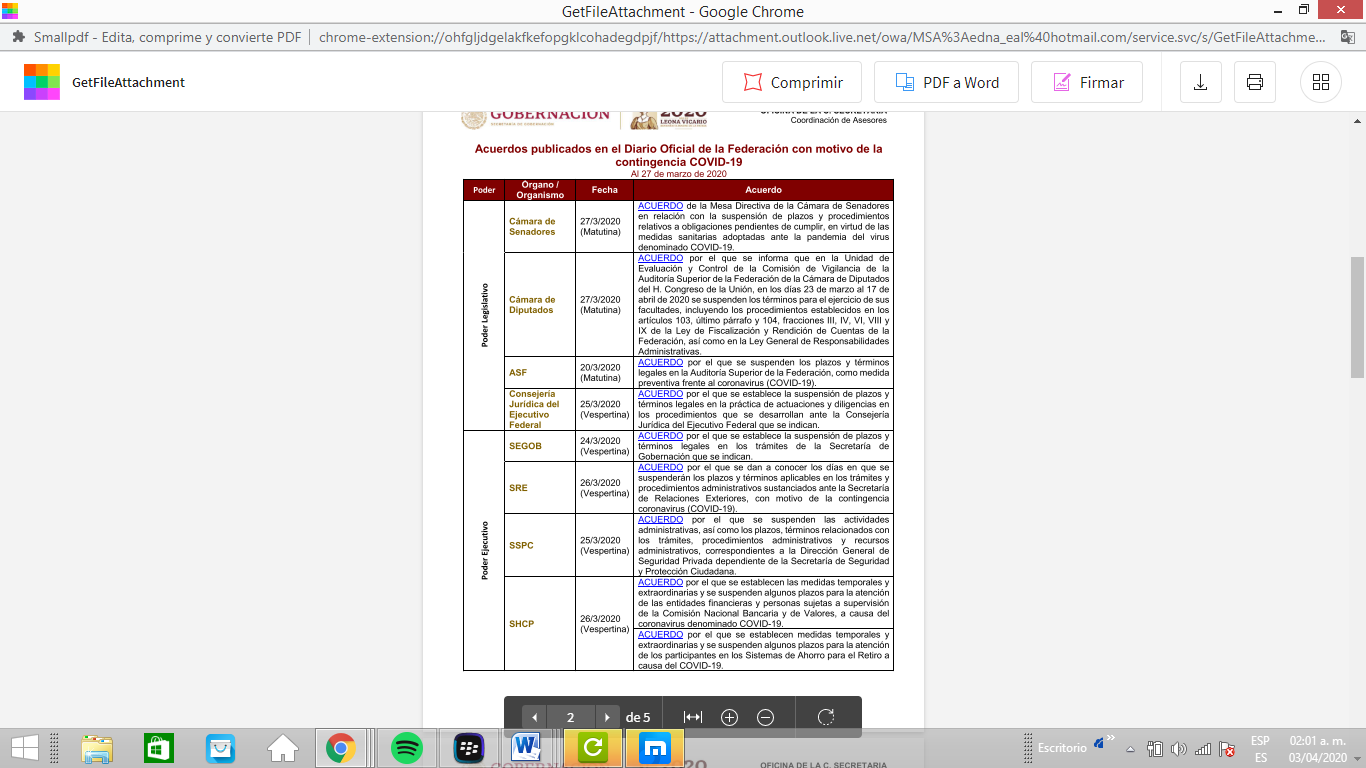 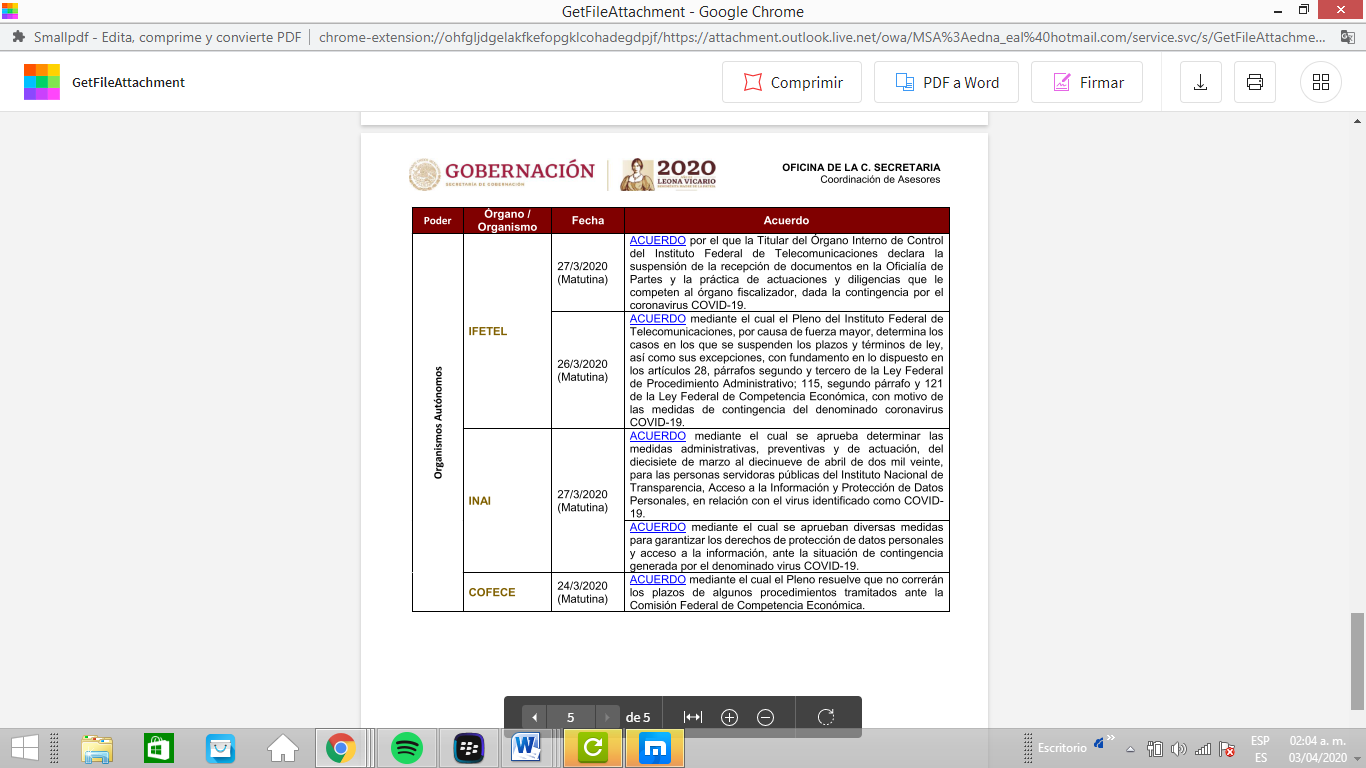 Destacando el caso de la Auditoría Superior de la Federación y de la Suprema Corte de Justicia de la Nación.DÉCIMO PRIMERO.- Que por lo que hace a Coahuila, en nuestra Estado los entes públicos también han implementado medidas para prevenir y controlar el COVID- 19.Así las cosas, observamos cómo el Poder Judicial del Estado emitió en fecha 18 de marzo del presente año el Acuerdo C-048/2020, en misma fecha, el Instituto Coahuilense de Acceso a la Información emitió el “Acuerdo mediante el cual se establecen acciones preventivas tomadas ante la situación sanitaria derivada del Coronavirus (COVID-19), en el que, entre otras cosas, destaca la suspensión desde actividades administrativas dentro del instituto y se privilegia el trabajo en casa, otro ejemplo lo encontramos en el Tribunal de Justicia Administrativa, autoridad que emitió el Acuerdo Plenario número PSS/SE/IV/004/2020, por el que se determina suspender toda actividad jurisdiccional de este tribunal del día 18 de marzo al 19 de abril del presente año, por mencionar algunos casos distintos al de las dependencias y entidades de la Administración Pública Estatal y al de la Universidad Autónoma de Coahuila, ya previamente abordados.DÉCIMO SEGUNDO.- Que en base a lo hasta aquí referido, tomando en consideración la gravedad de la situación sanitaria, el indiscutible impacto de las medidas preventivas en las actividades de las autoridades estatales, la fecha de la entrega de la cuenta pública y de los informes de avances de gestión financiera, que es coincidente con la fecha en que se pretende modificar el estatus de la condición sanitaria en México, y la obligación que tenemos como legisladores de salvaguardar el derecho a la salud de las y los coahuilenses, esta comisión estima procedente y además responsable prorrogar el plazo para la presentación de la cuenta pública 2019 y de los informes de avance de gestión financiera correspondientes al primer trimestre del año 20202, del 30 de abril del año en curso al 15 de junio del mismo año, resultando una medida que cumple con la norma constitucional y que además es acorde a los parámetros de racionalidad, necesidad, idoneidad y proporcionalidad. En virtud de lo expuesto se pone a su consideración, para análisis y aprobación en su caso el siguiente proyecto de:D E C R E T O:ARTÍCULO ÚNICO.- Conforme a lo dispuesto por el artículo 67 fracción XXXIV párrafo segundo de la Constitución Política del Estado de Coahuila de Zaragoza, se prorrogan los plazos de presentación de la Cuenta Pública del Ejercicio Fiscal 2019 y de la presentación del informe de avance de gestión financiera correspondiente al trimestre enero-marzo del ejercicio fiscal 2020, contenido en el artículo 10 de la Ley de Rendición de Cuentas y Fiscalización Superior del Estado de Coahuila de Zaragoza, del 30 de abril del 2020 a más tardar al 15 de junio del 2020.T R A N S I T O R I O SARTÍCULO PRIMERO.- El presente decreto entrará en vigor al día siguiente de su publicación en el Periódico Oficial del Gobierno del Estado.ARTÍCULO SEGUNDO.- Comuníquese la aprobación del presente Decreto a la Auditoría Superior del Estado y a las entidades fiscalizadas, para los efectos legales a que haya lugar.Así lo acuerdan las Diputadas y Diputados integrantes de la Comisión de Gobernación, Puntos Constitucionales y Justicia, de la Sexagésima Primera Legislatura del Congreso del Estado Independiente, Libre y Soberano de Coahuila de Zaragoza, Dip. Jaime Bueno Zertuche, (Coordinador), Dip. Marcelo de Jesús Torres Cofiño (Secretario), Dip. Lilia Isabel Gutiérrez Burciaga, Dip. Gerardo Abraham Aguado Gómez, Dip. Emilio Alejandro de Hoyos Montemayor, Dip. José Benito Ramírez Rosas, Dip. Claudia Isela Ramírez Pineda, Dip. Edgar Gerardo Sánchez Garza. En la Ciudad de Saltillo, Coahuila de Zaragoza, a 02 de abril de 2020.COMISIÓN DE GOBERNACIÓN, PUNTOS CONSTITUCIONALES Y JUSTICIADiputado Presidente, cumplida con la lectura del Dictamen consignado en el Orden del Día. Diputado Presidente Jaime Bueno Zertuche:Muchas gracias, Diputada. Esta Presidencia somete a consideración el proyecto de decreto contenido en el Dictamen que se acaba de leer. Si alguien desea intervenir, sírvase indicarlo mediante el sistema a fin de registrar su intervención.No habiendo intervenciones, procederemos a votar el proyecto de decreto contenido en el Dictamen que se sometió a consideración. Lo haremos mediante el sistema electrónico y la Diputada Elisa Villalobos nos informará sobre el resultado. Se abre el sistema. Se cierra el sistema.Diputada Secretaria Elisa Catalina Villalobos Hernández:Diputado Presidente, se informa que el resultado de la votación es el siguiente: 19 votos a favor; 0 votos en contra y 0 abstenciones.Diputado Presidente Jaime Bueno Zertuche:Se aprueba por unanimidad el proyecto de decreto contenido en el Dictamen que se sometió a consideración, procédase a la formulación del decreto correspondiente, así como a su envío al Ejecutivo del Estado para su promulgación, publicación y observancia.Le solicito a la Diputada Secretaria Lily Gutiérrez, que en la forma aprobada se sirva dar lectura al Dictamen consignado en el Punto 6 D del Orden del Día.Diputada Secretaria Lilia Isabel Gutiérrez Burciaga:DICTAMEN de la Comisión de Finanzas de la Sexagésima Primera Legislatura del Congreso del Estado Independiente, Libre y Soberano de Coahuila de Zaragoza, con relación a Documentos emitidos por el Director General de Aguas de Saltillo, S.A. de C.V., Gerente de Administración y Finanzas de Aguas de Saltillo S.A. de C.V. y de la Contralora Interna de Aguas de Saltillo, S.A. de C.V., mediante los cuales solicitan reformar el Artículo Primero del Decreto 275, publicado en el Periódico Oficial del Gobierno del Estado de Coahuila, de fecha 11 de junio de 2019, a través del cual se autorizó a la Paramunicipal Aguas de Saltillo, S.A. de C.V. (AGSAL), para que contrate con la institución financiera que ofrezca las mejores condiciones crediticias, un crédito hasta por la cantidad de $60,000,000.00 (Sesenta Millones de Pesos 00/100 M.N.), más intereses, accesorios financieros e impuestos correspondientes, que serán destinados para el Proyecto de Reubicación de la Línea de Conducción de Agua Potable, alojada en los diez punto seis (10.6) kilómetros, objeto de la ampliación de la Carretera Zacatecas-Saltillo, de conformidad con el Proyecto de la Secretaría de Comunicaciones y Transportes (SCT), a través de un Financiamiento con un plazo hasta el 31 de Octubre del año  Dos Mil Veintiséis (2026) y que provenga de un proceso competitivo.RESULTANDOÚNICO. - Que con fecha 25 y 30 de marzo de 2020, se recibió en la Oficialía Mayor del Congreso del Estado de Coahuila de Zaragoza, los documentos jurídicos que respaldan y sustentan la solicitud mencionada, los cuales fueron turnados a esta Comisión de Finanzas, para su estudio y dictamen.CONSIDERANDOSPRIMERO. Que esta Comisión es competente para emitir el presente dictamen, conforme a lo dispuesto en los artículos 91, 116 y demás relativos de la Ley Orgánica del Congreso del Estado de Coahuila de Zaragoza. SEGUNDO. Que conforme a lo dispuesto por los Artículos 67 fracción XIV y 158-U fracción V, numeral 5, de la Constitución Política del Estado, así como el Artículo 102 fracción V numeral 5 del Código Municipal para el Estado de Coahuila de Zaragoza; 8 fracción III, 19 y 20 la Ley de Deuda Pública para el Estado de Coahuila de Zaragoza;  23 de la Ley de Disciplina Financiera para las Entidades Federativas y los Municipios, corresponde al Congreso Local, autorizar los montos máximos por los cuales las entidades municipales, para la contracción de financiamientos y obligaciones. Asimismo, que los Ayuntamientos tendrán la obligación de enviar al Congreso del Estado para su estudio y aprobación, los proyectos de contratación de créditos que afecten los ingresos de la administración municipal.TERCERO. Que mediante oficio No. 351-A-PFV-00319 de fecha12 de febrero de 2020, emitido por el Director General Adjunto de Deuda Pública de Entidades Federativas y Municipios de la Secretaría de Hacienda y Crédito Público, mediante el cual solicita se reforme el decreto 275 publicado en el Periódico Oficial del Gobierno del Estado de Coahuila de Zaragoza el día 11 de junio de 2019, a efecto de que se precisen los requerimientos solicitados en el oficio de referencia para la inscripción ante el Registro Público Único del crédito autorizado, condiciones que resultan necesarias para la paramunicipal Aguas de Saltillo, S.A. de C.V. y esté en posibilidades de disponer del monto aprobado por hasta $ 60,000,000.00 (SESENTA MILLONES DE PESOS 00/100 M.N.) en base a los términos establecidos en el Contrato de Apertura de Crédito Simple que esta paramunicipal celebró con la institución de crédito BBVA Bancomer S.A., Institución de Banca Múltiple en fecha 22 de agosto de 2019, CUARTO. Que con oficio N° JU036/2020, suscrito por el Gerente General de Aguas de Saltillo, S.A. de C.V., de fecha 25 de marzo de 2020, en el cual solicita reformar el Decreto 275 publicado en el Periódico Oficial del Gobierno del Estado de fecha 11 de junio de 2019, para dar cumplimiento a los requerimientos que solicita la Secretaria de Hacienda y Crédito Público.Con oficio N°. JU040/2020, de fecha 31 de Marzo de 2020, suscrito por el Gerente de Administración y Finanzas y de la Contralora Interna de Aguas de Saltillo, S.A. de C.V., informan a este Congreso del Estado de Coahuila de Zaragoza, que la fuente de pago del financiamiento del crédito autorizado en el decreto 275 será a través de los ingresos propios de la Paramunicipal, específicamente los flujos económicos que obtenga por los ingresos de prestación de servicios y venta de bienes relacionados con los mismos.QUINTO-. Que los Ayuntamientos están facultados para realizar las acciones relativas al presupuesto, planeación, programación, evaluación, aprobación, control y concesión de los diferentes servicios públicos; y que corresponde al Congreso del Estado, autorizar las contrataciones aprobadas por el Ayuntamiento conforme a las leyes aplicables, en los que se garantice el pago de las obligaciones a cargo de las Entidades Públicas, con cargo a las participaciones que en derecho les correspondan.SEXTO. - Mediante el Acuerdo de Cabildo 202/26/18, asentado en el Acta No. 1575/26/2018, de fecha 30 de octubre de 2018, el Ayuntamiento de Saltillo, aprobó por unanimidad un Dictamen mediante el cual se autorizó la solicitud de la entidad paramunicipal Aguas de Saltillo, S.A de C.V. (AGSAL), para la contratación de un crédito de hasta por la cantidad de $60,000,000.00 (Sesenta Millones de Pesos 00/100 M.N.) más intereses, accesorios financieros e impuestos correspondientes, el cual contará con un financiamiento hasta el mes de octubre del año 2026, debiendo ser cubierto con los flujos económicos de AGSAL, por lo que no se solicitara el aval o garantía del Estado o Municipio de Saltillo.Dicho crédito será destinado en su totalidad para el proyecto de inversión pública productiva de reubicación de la línea de conducción de agua potable alojada en los diez puntos seis (10.6) kilómetros objeto de la ampliación de la carretera Zacatecas-Saltillo, obra cuya realización se deriva del proyecto de ampliación de dicha vía que se encuentra en proceso por parte de la Secretaría de Comunicaciones y Transportes del Gobierno Federal.SÉPTIMO. - Por Acuerdo de Cabildo No. 39/09/19 de fecha 10 de abril de 2019 asentado en el Acta No. 1593/09/2019, el R. Ayuntamiento de Saltillo, ratificó por unanimidad el Acuerdo de Cabildo 202/26/18, relativo a la autorización de solicitud de crédito de la Empresa Paramunicipal Aguas de Saltillo, S.A de C.V. ante el H. Congreso del Estado de Coahuila de ZaragozaPor los motivos que se exponen en los considerandos que anteceden, se estima que se reúnen los elementos de juicio necesarios para elaborar el presente dictamen y una vez cumplido lo dispuesto por los Artículos 82, 83, 88 fracción III, 91, 116, 117 y 119 de la Ley Orgánica del Congreso del Estado Independiente, Libre y Soberano de Coahuila de Zaragoza, los integrantes de la Comisión de Finanzas sometemos a consideración de este H. Congreso del Estado, para su estudio, discusión y en su caso, aprobación, el siguiente:PROYECTO DE DECRETOARTICULO ÚNICO. - Se reforma el Artículo Primero del Decreto 275, publicado en el Periódico Oficial del Gobierno del Estado de Coahuila de Zaragoza, de fecha 11 de junio de 2019, para quedar como sigue:ARTÍCULO PRIMERO. Se autoriza a la Paramunicipal Aguas de Saltillo S.A. de C.V. (AGSAL), para que contrate con la institución financiera que ofrezca las mejores condiciones crediticias, un crédito hasta por la cantidad de $60,000,000.00 (Sesenta Millones de Pesos 00/100 M.N.), más intereses, accesorios financieros e impuestos correspondientes, con el fin de financiar Inversiones Público Productivas, específicamente en el Proyecto de Reubicación de la Línea de Conducción de Agua Potable ubicada en la Carretera Zacatecas-Saltillo,  con un financiamiento a un plazo máximo de hasta 86 meses para su pago, contados a partir de la suscripción del contrato de crédito sin rebasar el 31 de octubre de 2026, financiamiento que tendrá como fuente de pago los ingresos propios de la Paramunicipal, específicamente los flujos económicos que obtenga por los ingresos de prestación de servicios y venta de bienes relacionados con los mismos. Esta aprobación se realiza bajo previo análisis del destino y capacidad de pago de Aguas de Saltillo S.A. de C.V.. . . ARTÍCULO SEGUNDO.- . . .ARTÍCULO TERCERO-. . .TRANSITORIOSPRIMERO. - El presente Decreto entrará en vigor a partir del día siguiente de su publicación en el Periódico Oficial del Gobierno del Estado. SEGUNDO. - Publíquese el presente Decreto en el Periódico Oficial del Gobierno del Estado.Congreso del Estado de Coahuila, en la Ciudad de Saltillo, Coahuila de Zaragoza, a 02 de abril de 2020.POR LA COMISIÓN DE FINANZAS DE LA LXI LEGISLATURAEs cuanto, Diputado Presidente.Diputado Presidente Jaime Bueno Zertuche:Muchas gracias, Diputada. Esta Presidencia somete a consideración el proyecto de decreto contenido en el Dictamen que se acaba de leer. Si alguien desea intervenir, sírvase indicarlo mediante el sistema a fin de registrar su intervención.No habiendo intervenciones, procederemos a votar el proyecto de decreto contenido en el Dictamen que se sometió a consideración. Lo haremos mediante el sistema electrónico y la Diputada Lily Gutiérrez nos informará sobre el resultado. Se abre el sistema. Se cierra el sistema.Diputada Secretaria Lilia Isabel Gutiérrez Burciaga:Diputado Presidente, el resultado de la votación es el siguiente: 18 votos a favor; 0 votos en contra y 1 abstención.Diputado Presidente Jaime Bueno Zertuche:Se aprueba por mayoría el proyecto de decreto contenido en el Dictamen que se sometió a consideración, procédase a la formulación del decreto correspondiente, así como a su envío al Ejecutivo del Estado para su promulgación, publicación y observancia.Le solicito a la Diputada Secretaria Elisa Catalina Villalobos Hernández, que en la forma aprobada se sirva dar lectura al Dictamen consignado en el Punto 6 E del Orden del Día.Diputada Secretaria Elisa Catalina Villalobos Hernández:Con gusto, Diputado Presidente.DICTAMEN de la Comisión de Finanzas de la Sexagésima Primera Legislatura del Congreso del Estado, Independiente, Libre y Soberano de Coahuila de Zaragoza, con relación a una Iniciativa de Decreto enviada por el Presidente Municipal de Torreón, Coahuila de Zaragoza, mediante el cual solicita la validación de un acuerdo aprobado por el Ayuntamiento, para permutar un bien inmueble identificado como área de cesión municipal de la manzana “R”, con una superficie total de 32,296.90 m2., ubicado en el “Fraccionamiento Industrial Pymes Torreón” de esa ciudad, por el Lote 1-3 con una superficie de 32,296.90 M2., ubicado en la primera etapa del Parque Industrial Global Park Laguna de esa ciudad, a la persona moral Global Park Laguna S.A. Promotora de Inversión de Capital Variable, con objeto de llevar a cabo el inicio de las operaciones e instalación de la empresa Techronic Industries Co. México S. de R.L. de C.V., el cual fue desincorporado con Decreto número 407 publicado en el Periódico Oficial del Gobierno del Estado de fecha 20 de diciembre de 2019.RESULTANDOPRIMERO. Que, en sesión celebrada por la Diputación Permanente del Congreso, de fecha 14 de febrero de 2020, se dio cuenta la mencionada Iniciativa y turnada a esta Comisión de Finanzas, para su estudio y dictamen.CONSIDERANDOPRIMERO. Que de conformidad con lo dispuesto por el Artículo 102, fracción I, inciso 10, del Código Municipal, los Ayuntamientos están facultados para acordar el destino o uso de los bienes muebles o inmuebles y de toda propiedad municipal. SEGUNDO. Que, en cumplimiento con lo que señalan los Artículos 302 y 305 del Código Financiero para los Municipios del Estado de Coahuila, el Ayuntamiento según consta en acta de Cabildo de fecha 14 de enero de 2020, se aprobó por unanimidad de los presentes del Cabildo, la validación de un acuerdo aprobado por el Ayuntamiento, para permutar un bien inmueble identificado como área de cesión municipal de la manzana “R”, con una superficie total de 32,296.90 m2., ubicado en el “Fraccionamiento Industrial Pymes Torreón” de esa ciudad, por el Lote 1-3 con una superficie de 32,296.90 M2., ubicado en la primera etapa del Parque Industrial Global Park Laguna de esa ciudad, a la persona moral Global Park Laguna S.A. Promotora de Inversión de Capital Variable, el cual fue desincorporado con Decreto número 407 publicado en el Periódico Oficial del Gobierno del Estado de fecha 20 de diciembre de 2019.El primer inmueble propiedad municipal se identifica como área de cesión municipal de la manzana “R”, con una superficie total de 32,296.90 m2., ubicado en el “Fraccionamiento Industrial Pymes Torreón” de esa ciudad, y cuenta con las siguientes medidas y colindancias:Al Norte:	mide 229.01 metros y colinda con frente a la Avenida Industrial de la Transformación, que remata al Norponiente en semiretonda de acuerdo al cuadro de construcción.Al Sur:	mide 244.17 metros y colinda con propiedad particular que remata al suroriente en semiretonda de acuerdo al cuadro de construcción.Al Oriente:	mide 104.12 metros y colinda con frente a calle sin nombre.Al Poniente:	mide 114.21 metros y colinda con propiedad particular.Dicho inmueble se encuentra inscrito a favor del R. Ayuntamiento de Torreón, en la Oficina del Registro Público de la ciudad de Torreón del Estado de Coahuila de Zaragoza, bajo la Partida 245977 Libro 2460 Sección I, de fecha 22 de febrero de 2018.Inmueble propiedad de la persona moral Global Park S.A. Promotora de Inversión de Capital Variable, identificado en el Lote 1-3 con una superficie de 32,296.90 M2., ubicado en la primera etapa del Parque Industrial Global Park Laguna de esa ciudad, y cuenta con las siguientes medidas y colindancias:Al Norte:	mide 214.19 metros y colinda con Lote 1-2 de la etapa 1.Al Sur:		mide 213.58 metros y colinda con Lote 1-4 de la etapa 1.Al Este:		mide 151.00 metros y colinda con Blvd. Carroceras.Al Oeste:	mide 151.00 metros y colinda con área de cesión municipal Lote 1.Dicho inmueble se encuentra inscrito a favor de Global Park Laguna, S.A. Promotora de Capital Variable, en la Oficina del Registro Público de la ciudad de Torreón del Estado de Coahuila de Zaragoza, bajo la Partida 267610, Libro 2677, Sección I, de fecha 12 de agosto de 2019, por adquisición; bajo la Partida 268965, Libro 2690, Sección I, de fecha 11 de septiembre de 2019, por adquisición y bajo la Partida 269015, Libro 2691, Sección I, de fecha 11 de septiembre de 2019, por contrato de lotificación de predios.TERCERO. El objeto de esta operación es única y exclusivamente llevar a cabo el inicio de las operaciones e instalación de la empresa Techronic Industries Co. México S. de R.L. de C.V. En caso de que a dicho inmueble se le dé un uso distinto a lo estipulado, por ese solo hecho automáticamente se dará por rescindida el contrato y se revertirá el predio junto con sus accesorios al patrimonio municipal, sin ninguna responsabilidad a cargo del R. Ayuntamiento de indemnizar al solicitante.CUARTO.  Esta Comisión de Finanzas encontró que el Municipio de Torreón, ha cubierto los requisitos necesarios para la procedencia de la permuta de la superficie en mención, logrando así garantizar la instalación y operación de la empresa, la cual será de beneficio social con la creación de empleos directos e indirectos, a beneficio de la ciudad.Por los motivos que se exponen en los considerandos que anteceden, se estima que se reúnen los elementos de juicio necesario para elaborar el presente dictamen y una vez cumplido lo dispuesto por los Artículos 82, 83, 88 fracción III, 91, 116, 117 y 119 de la Ley Orgánica del Congreso del Estado Independiente, Libre y Soberano de Coahuila de Zaragoza, los integrantes de la Comisión de Finanzas sometemos a consideración de este H. Congreso del Estado, para su estudio, discusión y en su caso, aprobación, el siguiente:PROYECTO DE DECRETO ARTÍCULO PRIMERO. Se valida el acuerdo aprobado por el Ayuntamiento del Municipio de Torreón, Coahuila de Zaragoza, para permutar un bien inmueble identificado como área de cesión municipal de la manzana “R”, con una superficie total de 32,296.90 m2., ubicado en el “Fraccionamiento Industrial Pymes Torreón” de esa ciudad, por el Lote 1-3 con una superficie de 32,296.90 M2., ubicado en la primera etapa del Parque Industrial Global Park Laguna de esa ciudad, a la persona moral Global Park Laguna S.A. Promotora de Inversión de Capital Variable, el cual fue desincorporado con Decreto número 407 publicado en el Periódico Oficial del Gobierno del Estado de fecha 20 de diciembre de 2019.El primer inmueble propiedad municipal se identifica como área de cesión municipal de la manzana “R”, con una superficie total de 32,296.90 m2., ubicado en el “Fraccionamiento Industrial Pymes Torreón” de esa ciudad, y cuenta con las siguientes medidas y colindancias:Al Norte:	mide 229.01 metros y colinda con frente a la Avenida Industrial de la Transformación, que remata al Norponiente en semiretonda de acuerdo al cuadro de construcción.Al Sur:	mide 244.17 metros y colinda con propiedad particular que remata al suroriente en semiretonda de acuerdo al cuadro de construcción.Al Oriente:	mide 104.12 metros y colinda con frente a calle sin nombre.Al Poniente:	mide 114.21 metros y colinda con propiedad particular.Dicho inmueble se encuentra inscrito a favor del R. Ayuntamiento de Torreón, en la Oficina del Registro Público de la ciudad de Torreón del Estado de Coahuila de Zaragoza, bajo la Partida 245977 Libro 2460 Sección I, de fecha 22 de febrero de 2018.Inmueble propiedad de la persona moral Global Park S.A. Promotora de Inversión de Capital Variable, identificado en el Lote 1-3 con una superficie de 32,296.90 M2., ubicado en la primera etapa del Parque Industrial Global Park Laguna de esa ciudad, y cuenta con las siguientes medidas y colindancias:Al Norte:	mide 214.19 metros y colinda con Lote 1-2 de la etapa 1.Al Sur:		mide 213.58 metros y colinda con Lote 1-4 de la etapa 1.Al Este:		mide 151.00 metros y colinda con Blvd. Carroceras.Al Oeste:	mide 151.00 metros y colinda con área de cesión municipal Lote 1.Dicho inmueble se encuentra inscrito a favor de Global Park Laguna, S.A. Promotora de Capital Variable, en la Oficina del Registro Público de la ciudad de Torreón del Estado de Coahuila de Zaragoza, bajo la Partida 267610, Libro 2677, Sección I, de fecha 12 de agosto de 2019, por adquisición; bajo la Partida 268965, Libro 2690, Sección I, de fecha 11 de septiembre de 2019, por adquisición y bajo la Partida 269015, Libro 2691, Sección I, de fecha 11 de septiembre de 2019, por contrato de lotificación de predios.ARTÍCULO SEGUNDO. El objeto de esta operación es única y exclusivamente llevar a cabo el inicio de las operaciones e instalación de la empresa Techronic Industries Co. México S. de R.L. de C.V. En caso de que a dicho inmueble se le dé un uso distinto a lo estipulado, por ese solo hecho automáticamente se dará por rescindida el contrato y se revertirá el predio junto con sus accesorios al patrimonio municipal, sin ninguna responsabilidad a cargo del R. Ayuntamiento de indemnizar al solicitante.ARTÍCULO TERCERO. El Ayuntamiento del Municipio de Torreón, por conducto de su Presidente Municipal o de su Representante legal acreditado, deberá formalizar la operación que se autoriza y proceder a la escrituración correspondiente.ARTÍCULO CUARTO.  En el supuesto de que no se formalice la enajenación que se autoriza, al término de la Administración Municipal actual (2019-2021), se requerirá de una nueva autorización legislativa para ampliar el plazo, a fin de que se pueda continuar o concluir la formalización de las operaciones realizadas con la enajenación del inmueble a que se refiere el artículo primero de este Decreto.ARTÍCULO QUINTO. Los gastos de escrituración y registro que se originen de la operación que mediante este decreto se valida, serán por cuenta del beneficiario.ARTÍCULO SEXTO. El presente decreto deberá insertarse en la escritura correspondiente.TRANSITORIOSARTÍCULO PRIMERO. El presente decreto entrará en vigor a partir del día siguiente de su publicación en el Periódico Oficial del Gobierno del Estado. ARTÍCULO SEGUNDO. Publíquese en el Periódico Oficial del Gobierno del Estado.Congreso del Estado de Coahuila, en la ciudad de Saltillo, Coahuila de Zaragoza, a 18 de marzo de 2020.POR LA COMISIÓN DE FINANZAS DE LA LXI LEGISLATURA Diputado Presidente, cumplida con la lectura del Dictamen consignado en el Orden del Día.Diputado Presidente Jaime Bueno Zertuche:Muchas gracias, Secretaria. Esta Presidencia somete a consideración el proyecto de decreto contenido en el Dictamen que se acaba de leer. Si alguien desea intervenir, sírvase indicarlo mediante el sistema.No habiendo intervenciones, procederemos a votar el proyecto de decreto contenido en el Dictamen que se sometió a consideración. Lo haremos mediante el sistema electrónico. Diputada Elisa Villalobos, sírvase tomar nota e informar  sobre el resultado. Se abre el sistema. Se cierra el sistema.Diputada Secretaria Elisa Catalina Villalobos Hernández:Diputado Presidente, se informa que el resultado de la votación es el siguiente: 19 votos a favor; 0 votos en contra y 0 abstenciones.Diputado Presidente Jaime Bueno Zertuche:Se aprueba por unanimidad el proyecto de decreto contenido en el Dictamen que se sometió a consideración, procédase a la formulación del decreto correspondiente, así como a su envío al Ejecutivo del Estado para su promulgación, publicación y observancia.Compañeras y compañeros, agotados los puntos del Orden del Día, siendo las 11 horas con 9 minutos del día 3 de abril del año 2020, se da por concluida esta Octava Sesión del Primer Período Ordinario de Sesiones del Tercer Año de Ejercicio Constitucional de la Sexagésima Primera Legislatura del Congreso del Estado.Se cita a las Diputadas y Diputadas para sesionar a las 10:00 horas del día miércoles, 22 de abril del año 2020.A todos y a todas que tengan unas encuarentenadas y felices vacaciones. Muchas gracias.DIP. ELISA CATALINA VILLALOBOS HERNÁNDEZSECRETARIADIP. LILIA ISABEL GUTIÉRREZ BURCIAGA.SECRETARIANOMBRE Y FIRMAVOTOVOTOVOTORESERVA DE ARTÍCULOSRESERVA DE ARTÍCULOSDIP. JAIME BUENO ZERTUCHE(COORDINADOR)A FAVOREN CONTRAABSTENCIÓNSICUALESDIP. JAIME BUENO ZERTUCHE(COORDINADOR)DIP. MARCELO DE JESÚS TORRES COFIÑO(SECRETARIO)A FAVOREN CONTRAABSTENCIÓNSICUALESDIP. MARCELO DE JESÚS TORRES COFIÑO(SECRETARIO)DIP. LILIA ISABEL GUTIÉRREZ BURCIAGAA FAVOREN CONTRAABSTENCIÓNSICUALESDIP. LILIA ISABEL GUTIÉRREZ BURCIAGADIP. GERARDO ABRAHAM AGUADO GÓMEZA FAVOREN CONTRAABSTENCIÓNSICUALESDIP. GERARDO ABRAHAM AGUADO GÓMEZDIP. EMILIO ALEJANDRO DE HOYOS MONTEMAYOR A FAVOREN CONTRAABSTENCIÓNSICUALESDIP. EMILIO ALEJANDRO DE HOYOS MONTEMAYOR DIP. JOSÉ BENITO RAMÍREZ ROSASA FAVOREN CONTRAABSTENCIÓNSICUALESDIP. JOSÉ BENITO RAMÍREZ ROSASDIP.  CLAUDIA ISELA RAMÍREZ PINEDAA FAVOREN CONTRAABSTENCIÓNSICUALESDIP.  CLAUDIA ISELA RAMÍREZ PINEDADIP. EDGAR GERARDO SÁNCHEZ GARZAA FAVOREN CONTRAABSTENCIÓNSICUALESDIP. EDGAR GERARDO SÁNCHEZ GARZALEY VIGENTEPROYECTO DE REFORMAArtículo 4o.- La mujer y el hombre son iguales ante la ley. Ésta protegerá la organización y el desarrollo de la familia.Toda persona tiene derecho a decidir de manera libre, responsable e informada sobre el número y el espaciamiento de sus hijos.Toda persona tiene derecho a la alimentación nutritiva, suficiente y de calidad. El Estado lo garantizará.Toda persona tiene derecho a la protección de la salud. La Ley definirá las bases y modalidades para el acceso a los servicios de salud y establecerá la concurrencia de la Federación y las entidades federativas en materia de salubridad general, conforme a lo que dispone la fracción XVI del artículo 73 de esta Constitución.Toda persona tiene derecho a un medio ambiente sano para su desarrollo y bienestar. El Estado garantizará el respeto a este derecho. El daño y deterioro ambiental generará responsabilidad para quien lo provoque en términos de lo dispuesto por la ley.Toda persona tiene derecho al acceso, disposición y saneamiento de agua para consumo personal y doméstico en forma suficiente, salubre, aceptable y asequible. El Estado garantizará este derecho y la ley definirá las bases, apoyos y modalidades para el acceso y uso equitativo y sustentable de los recursos hídricos, estableciendo la participación de la Federación, las entidades federativas y los municipios, así como la participación de la ciudadanía para la consecución de dichos fines.Toda familia tiene derecho a disfrutar de vivienda digna y decorosa. La Ley establecerá los instrumentos y apoyos necesarios a fin de alcanzar tal objetivo.Toda persona tiene derecho a la identidad y a ser registrado de manera inmediata a su nacimiento. El Estado garantizará el cumplimiento de estos derechos. La autoridad competente expedirá gratuitamente la primera copia certificada del acta de registro de nacimiento.En todas las decisiones y actuaciones del Estado se velará y cumplirá con el principio del interés superior de la niñez, garantizando de manera plena sus derechos. Los niños y las niñas tienen derecho a la satisfacción de sus necesidades de alimentación, salud, educación y sano esparcimiento para su desarrollo integral. Este principio deberá guiar el diseño, ejecución, seguimiento y evaluación de las políticas públicas dirigidas a la niñez.Los ascendientes, tutores y custodios tienen la obligación de preservar y exigir el cumplimiento de estos derechos y principios.El Estado otorgará facilidades a los particulares para que coadyuven al cumplimiento de los derechos de la niñez.Toda persona tiene derecho al acceso a la cultura y al disfrute de los bienes y servicios que presta el Estado en la materia, así como el ejercicio de sus derechos culturales. El Estado promoverá los medios para la difusión y desarrollo de la cultura, atendiendo a la diversidad cultural en todas sus manifestaciones y expresiones con pleno respeto a la libertad creativa. La ley establecerá los mecanismos para el acceso y participación a cualquier manifestación cultural.Toda persona tiene derecho a la cultura física y a la práctica del deporte. Corresponde al Estado su promoción, fomento y estímulo conforme a las leyes en la materia.Artículo 4o.- ………Toda persona tiene derecho a la protección de la salud. La Ley definirá las bases y modalidades para el acceso a los servicios de salud y establecerá la concurrencia de la Federación y las entidades federativas en materia de salubridad general, conforme a lo que dispone la fracción XVI del artículo 73 de esta Constitución. La Ley definirá un sistema de salud para el bienestar, con el fin de garantizar la extensión progresiva, cuantitativa y cualitativa de los servicios de salud para la atención integral y gratuita de las personas que no cuenten con seguridad social.………………………El Estado garantizará la entrega de un apoyo económico a las personas que tengan discapacidad permanente en los términos que fije la Ley. Para recibir esta prestación tendrán prioridad las y los menores de dieciocho años, las y los indígenas y las y los afromexicanos hasta la edad de sesenta y cuatro años y las personas que se encuentren en condición de pobreza.Las personas mayores de sesenta y ocho años tienen derecho a recibir por parte del Estado una pensión no contributiva en los términos que fije la Ley. En el caso de las y los indígenas y las y los afromexicanos esta prestación se otorgará a partir de los sesenta y cinco años de edad.El Estado establecerá un sistema de becas para las y los estudiantes de todos los niveles escolares del sistema de educación pública, con prioridad a las y los pertenecientes a las familias que se encuentren en condición de pobreza, para garantizar con equidad el derecho a la educación.TRANSITORIOSPrimero. El presente Decreto entrará en vigor el día siguiente al de su publicación en el Diario Oficial de la Federación.Segundo. El Congreso de la Unión deberá armonizar el marco jurídico en la materia para adecuarlo al contenido del presente Decreto en un plazo que no excederá de 365 días a partir de la entrada en vigor del mismo, debiendo incluir disposiciones que determinen los alcances y permitan dar cumplimiento gradual conforme a lo que se apruebe en los presupuestos de egresos correspondientes, así como la concurrencia de los tres órdenes de gobierno para garantizar los derechos derivados del presente Decreto.Tercero. El monto de los recursos asignados, en el Presupuesto de Egresos de la Federación y en el presupuesto de las entidades federativas del ejercicio fiscal que corresponda, para los programas de atención médica y medicamentos gratuitos, de apoyo económico para personas que tengan discapacidad permanente, de pensiones para personas adultas mayores, y de becas para estudiantes que se encuentren en condición de pobreza, no podrá ser disminuido, en términos reales, respecto del que se haya asignado en el ejercicio fiscal inmediato anterior. NOMBRE Y FIRMAVOTOVOTOVOTORESERVA DE ARTÍCULOSRESERVA DE ARTÍCULOSDIP. JAIME BUENO ZERTUCHE(COORDINADOR)A FAVOREN CONTRAABSTENCIÓNSICUALESDIP. JAIME BUENO ZERTUCHE(COORDINADOR)DIP. MARCELO DE JESÚS TORRES COFIÑO(SECRETARIO)A FAVOREN CONTRAABSTENCIÓNSICUALESDIP. MARCELO DE JESÚS TORRES COFIÑO(SECRETARIO)DIP. LILIA ISABEL GUTIÉRREZ BURCIAGAA FAVOREN CONTRAABSTENCIÓNSICUALESDIP. LILIA ISABEL GUTIÉRREZ BURCIAGADIP. GERARDO ABRAHAM AGUADO GÓMEZA FAVOREN CONTRAABSTENCIÓNSICUALESDIP. GERARDO ABRAHAM AGUADO GÓMEZDIP. EMILIO ALEJANDRO DE HOYOS MONTEMAYOR A FAVOREN CONTRAABSTENCIÓNSICUALESDIP. EMILIO ALEJANDRO DE HOYOS MONTEMAYOR DIP. JOSÉ BENITO RAMÍREZ ROSASA FAVOREN CONTRAABSTENCIÓNSICUALESDIP. JOSÉ BENITO RAMÍREZ ROSASDIP.  CLAUDIA ISELA RAMÍREZ PINEDAA FAVOREN CONTRAABSTENCIÓNSICUALESDIP.  CLAUDIA ISELA RAMÍREZ PINEDADIP. EDGAR GERARDO SÁNCHEZ GARZAA FAVOREN CONTRAABSTENCIÓNSICUALESDIP. EDGAR GERARDO SÁNCHEZ GARZANOMBRE Y FIRMAVOTOVOTOVOTORESERVA DE ARTÍCULOSRESERVA DE ARTÍCULOSDIP. JAIME BUENO ZERTUCHE(COORDINADOR)A FAVOREN CONTRAABSTENCIÓNSICUALESDIP. JAIME BUENO ZERTUCHE(COORDINADOR)DIP. MARCELO DE JESÚS TORRES COFIÑO(SECRETARIO)A FAVOREN CONTRAABSTENCIÓNSICUALESDIP. MARCELO DE JESÚS TORRES COFIÑO(SECRETARIO)DIP. LILIA ISABEL GUTIÉRREZ BURCIAGAA FAVOREN CONTRAABSTENCIÓNSICUALESDIP. LILIA ISABEL GUTIÉRREZ BURCIAGADIP. GERARDO ABRAHAM AGUADO GÓMEZA FAVOREN CONTRAABSTENCIÓNSICUALESDIP. GERARDO ABRAHAM AGUADO GÓMEZDIP. EMILIO ALEJANDRO DE HOYOS MONTEMAYOR A FAVOREN CONTRAABSTENCIÓNSICUALESDIP. EMILIO ALEJANDRO DE HOYOS MONTEMAYOR DIP. JOSÉ BENITO RAMÍREZ ROSASA FAVOREN CONTRAABSTENCIÓNSICUALESDIP. JOSÉ BENITO RAMÍREZ ROSASDIP.  CLAUDIA ISELA RAMÍREZ PINEDAA FAVOREN CONTRAABSTENCIÓNSICUALESDIP.  CLAUDIA ISELA RAMÍREZ PINEDADIP. EDGAR GERARDO SÁNCHEZ GARZAA FAVOREN CONTRAABSTENCIÓNSICUALESDIP. EDGAR GERARDO SÁNCHEZ GARZANOMBRE Y FIRMAVOTO Dip. Lilia Isabel Gutiérrez BurciagaCoordinadoraDip. Gabriela Zapopan Garza GalvánSecretaria Dip. Verónica Boreque Martínez GonzálezDip. Zulmma Verenice Guerrero Cázares                  Dip.  Rosa Nilda González NoriegaDip. Elisa Catalina Villalobos Hernández Dip. Claudia Isela Ramírez PinedaNOMBRE Y FIRMAVOTO Dip. Lilia Isabel Gutiérrez Burciaga.CoordinadoraDip. Gabriela Zapopan Garza GalvánSecretariaDip. Verónica Boreque Martínez González.Dip. Rosa Nilda González Noriega.Dip.  Zulmma Verenice Guerrero CázaresDip. Elisa Catalina Villalobos HernándezDip. Claudia Isela Ramírez Pineda.